Supporting informationsComparative computational studies of 1, 4-diformyl-piperazine and 1, 4-dithionyl-piperazineAli RAHMOUNI†*, YAHIA CHERIF Fatima †,‡, Okkacha BENSAID §, MOSTEFAI Asmaa†  † Modelisation and Computational Methods Laboratory,  Tahar Moulay University of Saida, B.P. 138, En-Nasr 20002, Saida, Algeria.§Natural and Bioactive Substances Laboratory, University of Tlemcen, 22, Abi Ayed Abdelkrim street, suburb of Pasteur, B.P 119 13000, Tlemcen, Algérie 13000, Tlemcen, Algeria‡ Chemistry department, University of Tlemcen, 22, Abi Ayed Abdelkrim street, suburb of Pasteur, B.P 119 13000, Tlemcen, Algérie 13000, Tlemcen, Algeriarahmouniali@hotmail.comTable of contentsConformational analysisChair conformers1,4-diformyl-piperazine 1,4-dithionyl-piperazineSkew conformers1,4-diformyl-piperazine1,4-dithionyl-piperazineAxial/equatorial exchange 1,4-dithionyl-piperazine1,4-dithionyl-piperazineAbout C-N bond rotation1,4-diformyl-piperazine1,4-dithionyl-piperazineAtomic Partial charges1,4-diformyl piperazineMulliken approximationNBO analysisAPT1,4-dithionl piperazineMulliken approximationNBO analysisAPTConformational analysisChair conformers1,4-diformyl-piperazine 1,4-dithionyl-piperazineSkew conformers1,4-diformyl-piperazine1,4-dithionyl-piperazineAxial/equatorial exchange 1,4-dithionyl-piperazineaa high energy pointae high energy pointee high energy pointminimum1,4-dithionyl-piperazineaa high energy pointae high energy pointee high energy pointminimumAbout C-N bond rotation1,4-diformyl-piperazineConformer Cis   Conformer TranTransition state ST1Transition state ST21,4-dithionyl-piperazineConformer Cis   Conformer TranTransition state ST1Transition state ST2Atomic Partial chargesThe atomic charges were calculated at the B3LYP/6–31G(d,p) using Mulliken approximation, NBO analysis, and Atomic Polar Tensors APT approaches1,4-diformyl piperazineMulliken approximationNBO analysisAPT1,4-dithionl piperazineMulliken approximationNBO analysisAPTAtomsXYZN   1.35144000   -0.27113200  -0.24176700 C    0.37923500   -1.35254600   -0.36922700 C    2.66049800   -0.48421000    0.08114400 C   -0.84766600   -1.07347700   0.50883200 H    0.06436400   -1.44414100  -1.41824600 H    0.85291300   -2.29297600  -0.07199100 N  -1.35144100    0.27113400   0.24177000 H   -1.65379000    -1.77949100   0.30097900 H   -0.57001300    -1.15387100   1.56939900 C   -0.37923700    1.35254800    0.36923100 C    0.84766700    1.07347800  -0.50882700 H   -0.85291300     2.29297800    0.07199300 H   -0.06436700     1.44414300    1.41825000 H    0.57001400    1.15387600   -1.56939500 H    1.65378900    1.77949200   -0.30097100 C   -2.66049700    0.48420800   -0.08115100 O  -3.51434800   -0.38565500   -0.18693300 O   3.51435000    0.38565200    0.18692700 H    2.88303200   -1.55471000   0.24710700 H   -2.88303400     1.55470800   -0.24711100B3LYP/6-31++G(d,p)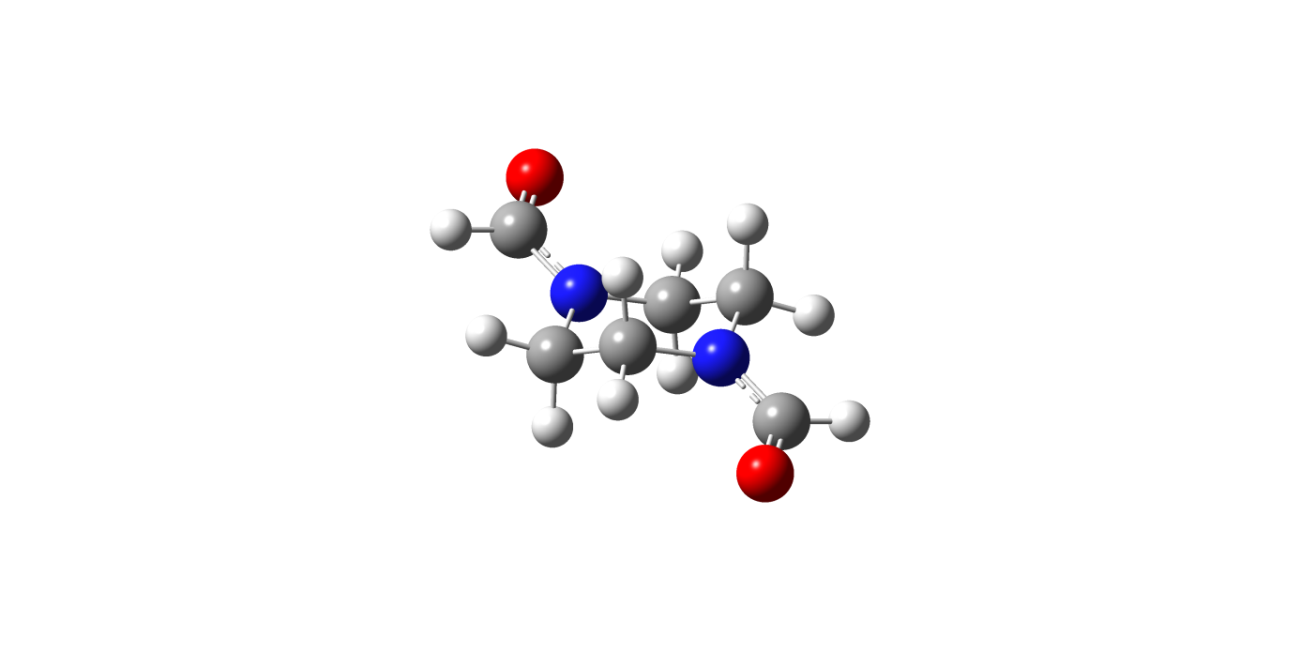 AtomsXYZN  1.32881500 -0.28003200  -0.28725500 C   0.35058900  -1.35036700   -0.38206300 C   2.62279000  -0.48628500    0.07973700 C  -0.82957100  -1.06079200   0.54627000 H  -0.01057600   -1.42582100  -1.41644400 H   0.83061200  -2.29556500  -0.11235900 N -1.32882200    0.28003400   0.28728300 H  -1.65034700   -1.76105600   0.38199100 H  -0.49927900   -1.12644400   1.59188500 C  -0.35059500   1.35037000    0.38208700 C   0.82956500   1.06079500  -0.54624600 H  -0.83061800    2.29556700    0.11238300 H   0.01056900   1.42582400    1.41646900 H   0.49927200   1.12644500   -1.59186000 H   1.65034100   1.76105800   -0.38196700 C  -2.62279700   0.48628800   -0.07971100 O -3.46154900   -0.38506900   -0.20649200 O  3.46157000   0.38506100    0.20640900 H   2.84480400  -1.55462000   0.25536600 H  -2.84478400    1.55461200   -0.25543900M062X/6-31++G(d,p)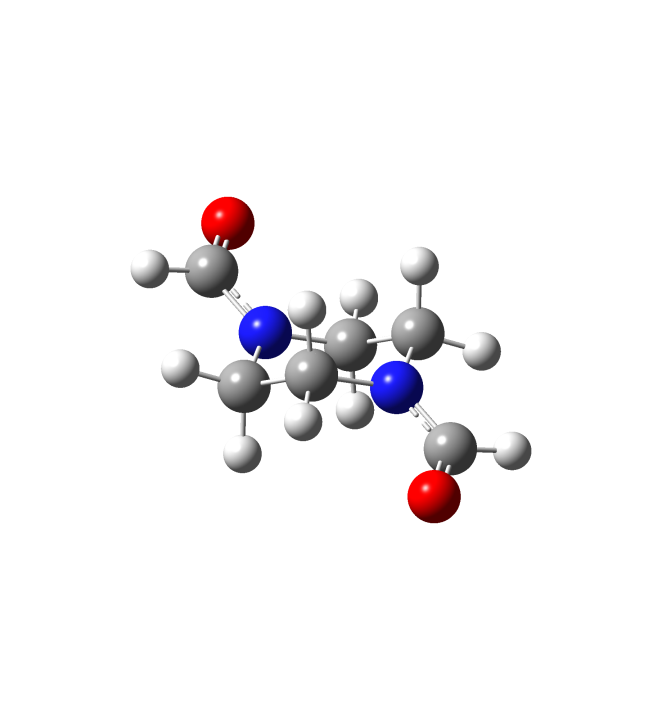 AtomsXYZN  -1.31857100   -0.28254100  -0.29691300 C   -0.82295500     1.06094900   -0.55661200 C   -2.61570200    -0.49463900   0.07515300 C    0.33830000    1.35384100   0.38845700 H   -0.47750100    1.12273600  -1.59402800 H   -1.64937800    1.75468000  -0.40855400 N   1.31981800     0.28313000    0.30120400 H    0.82165000     2.29740100    0.12996500 H   -0.03627900    1.42310900   1.41510500 C    0.82397600   -1.06027100    0.56100200 C   -0.33709500    -1.35329200  -0.38424600 H    1.65031600    -1.75414800   0.41321500 H    0.47828900    -1.12159900   1.59832100 H    0.03778500    -1.42262900  -1.41081800 H   -0.82049200   -2.29683400  -0.12576700 C    2.61475600    0.49409200  -0.07906700 O   3.46800500   -0.38571400  -0.21630300 O  -3.47047100    0.38443900   0.20749400 H   -2.83080000   -1.55970600   0.24753400 H    2.82972700     1.55899000   -0.25266200MP2/6-31++G(d,p)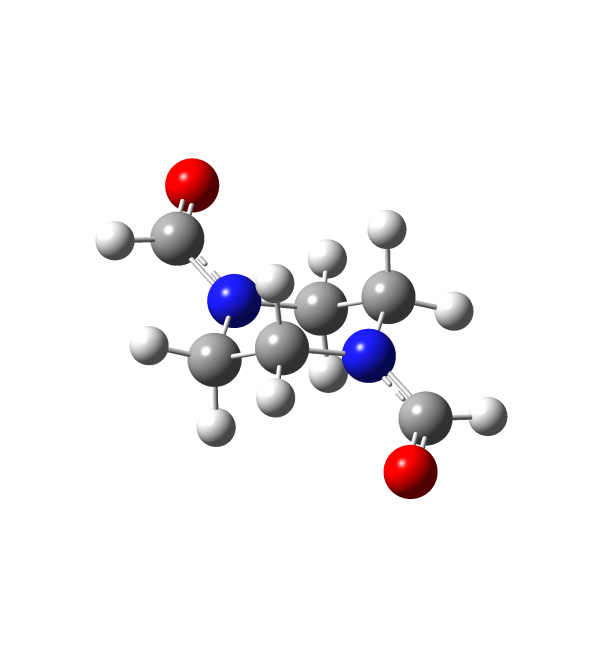 AtomsXYZN -1.31675000  -0.28817300  -0.32411400 C  -0.82068600    1.05767700   -0.57318800 C  -2.61483500   -0.49049200   0.07910300 C   0.33317000   1.35658000   0.38959900 H  -0.45710800   1.12929000  -1.61623600 H  -1.66271000   1.75125300  -0.42983100 N  1.31654100    0.28809300    0.32333000 H   0.82377700    2.30981400    0.13085500 H  -0.06371200   1.43600900   1.42000600 C   0.82048300  -1.05772300    0.57249700 C  -0.33335000   -1.35663400  -0.39032100 H   1.66249400   -1.75132500   0.42920100 H   0.45689600   -1.12929300   1.61555800 H   0.06356400   -1.43604300  -1.42071100 H  -0.82396700  -2.30987200  -0.13160900 C   2.61504500   0.49056000  -0.07842600 O  3.45620500  -0.38598000  -0.21958100 O -3.45583000   0.38608500   0.22106100 H  -2.81654000  -1.57361000   0.25844600 H   2.81680000    1.57369100   -0.25762000MP2/ccpvdz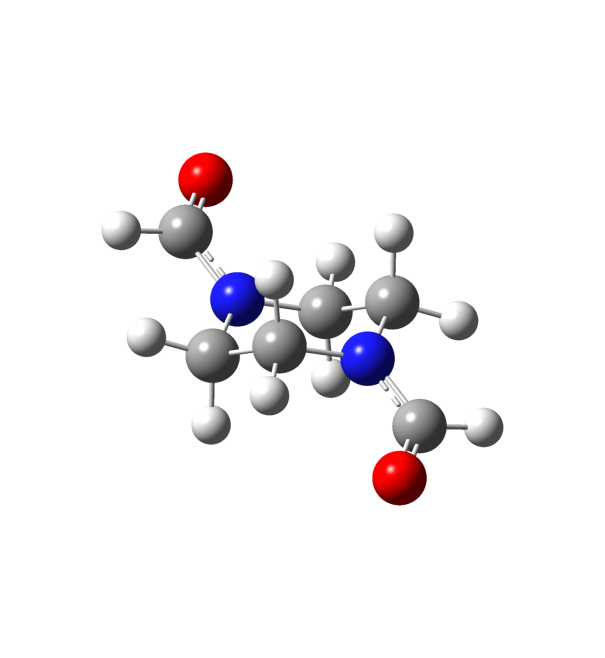 AtomsXYZN -1.32655000  -0.39971500  -0.27707200 C  -0.91712500    0.97176200   -0.57482800 C  -2.59785600   -0.74455200   0.01279500 C   0.24210800   1.38319900   0.34063100 H  -0.60346600   1.02910700  -1.62594200 H  -1.78119400   1.62259900  -0.42829800 N  1.32642600    0.39962500    0.27638900 H   0.62949700    2.35973400    0.03970500 H  -0.11684300   1.45770800   1.37597300 C   0.91698000  -0.97185000    0.57414300 C  -0.24222100   -1.38326400  -0.34137800 H   1.78105500   -1.62269400   0.42768900 H   0.60325600   -1.02920800   1.62524200 H   0.11676500   -1.45765900  -1.37671200 H  -0.62959500  -2.35983100  -0.04054900 C   2.59789200   0.74456400  -0.01266000 S  3.93278300  -0.23333600  -0.11253700 S -3.93261700    0.23344200   0.11349100 H  -2.69677100  -1.81769900   0.19443600 H   2.69683900    1.81771900   -0.19424200B3LYP/6-31++G(d,p)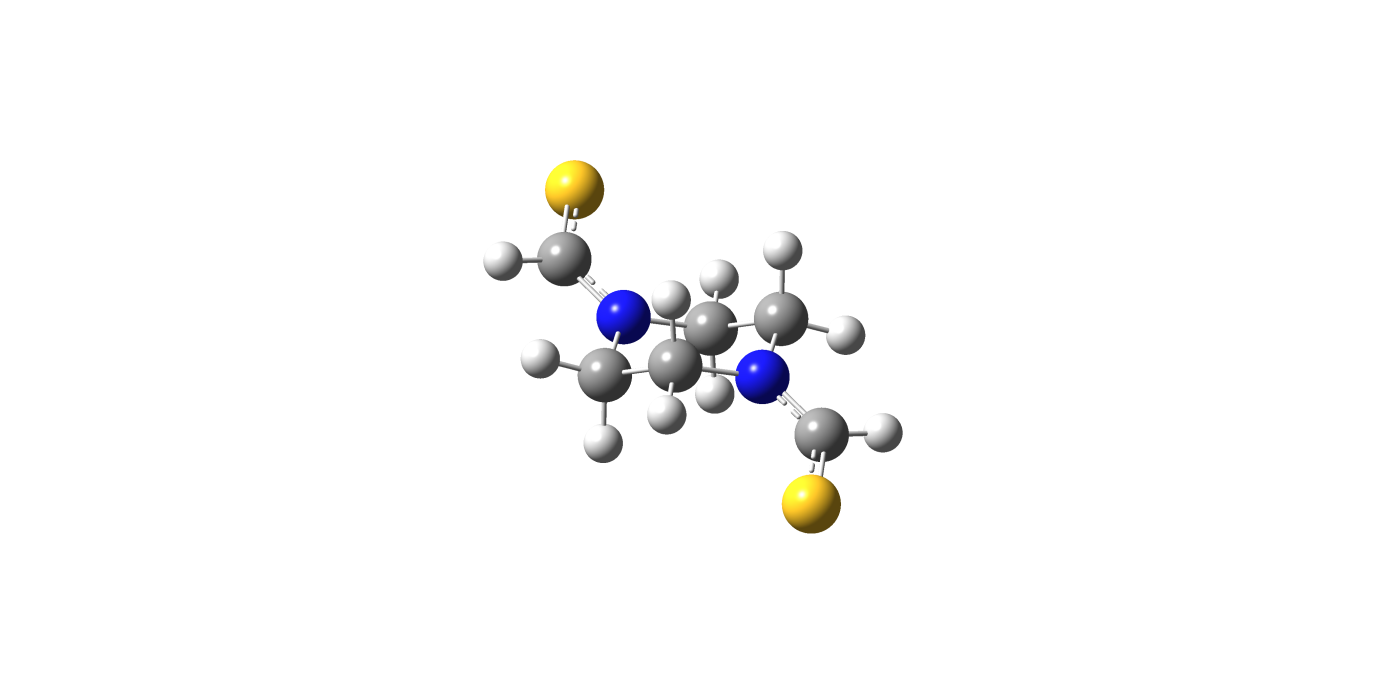 AtomsXYZN -1.28387600   0.41945200   0.36435700 C  -0.87561800   -0.94751400    0.65675300 C  -2.53444300    0.75073100    0.00656700 C   0.18759300  -1.38198600   -0.35377100 H  -0.45805800  -0.97962200    1.67120900 H  -1.75655500  -1.58878000    0.60532100 N  1.28387100   -0.41945800  -0.36433200 H   0.58049800   -2.36832900   -0.09654700 H  -0.25921400  -1.43043600   -1.35496000 C   0.87560900   0.94751200  -0.65673200 C  -0.18759100    1.38198100    0.35379600 H   1.75655100    1.58877300   -0.60531000 H   0.45804500    0.97961000   -1.67118700 H   0.25921600    1.43041800    1.35498600 H  -0.58050000   2.36832600    0.09658800 C   2.53444200  -0.75072500   -0.00654600 S  3.85020000   0.23234300    0.13358600 S -3.85019500   -0.23233700   -0.13362600 H  -2.62893400   1.82012000   -0.19996800 H   2.62895600   -1.82012300    0.19993800M062X/6-31++G(d,p)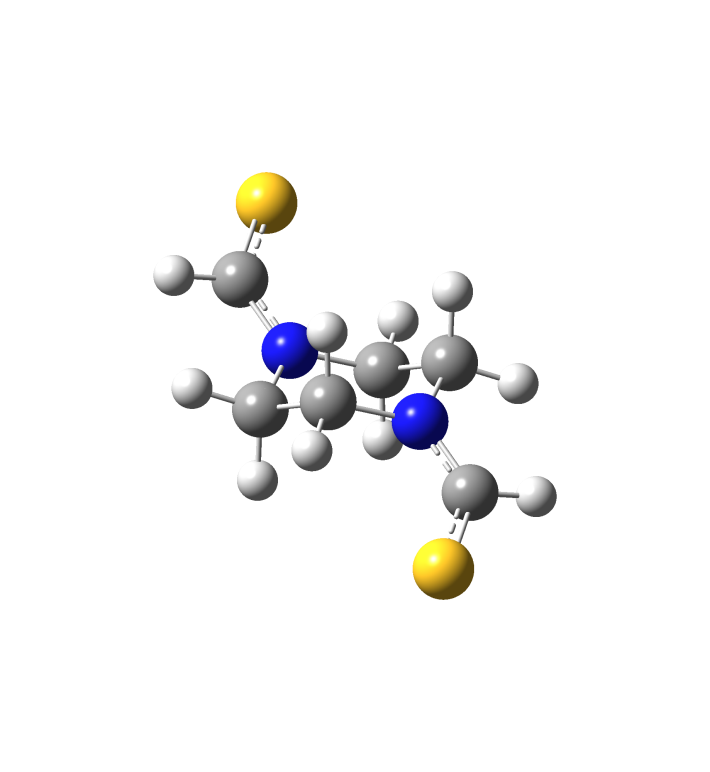 AtomsXYZN -1.21612600  -0.46184400  -0.49095200 C  -0.81671000    0.91091400   -0.77150000 C  -2.45523300   -0.77179500  -0.03535500 C   0.10038500   1.39512100   0.35093400 H  -0.27830000   0.92931700  -1.72345100 H  -1.71599200   1.52011600  -0.84550400 N  1.21609900    0.46183000    0.49087100 H   0.49420900    2.38882500    0.13564400 H  -0.45743600   1.43063400   1.29085600 C   0.81669100  -0.91093000    0.77140400 C  -0.10040700   -1.39512900  -0.35103200 H   1.71597800   -1.52012700   0.84539200 H   0.27829000   -0.92935200   1.72336100 H   0.45740600   -1.43063000  -1.29096000 H  -0.49422500  -2.38883800  -0.13574800 C   2.45523600   0.77179800   0.03536400 S  3.74059900  -0.23391800  -0.16039100 S -3.74056900    0.23393500   0.16052000 H  -2.54356600  -1.83341100   0.19478700 H   2.54357400    1.83341600   -0.19476100MP2/6-31++G(d,p)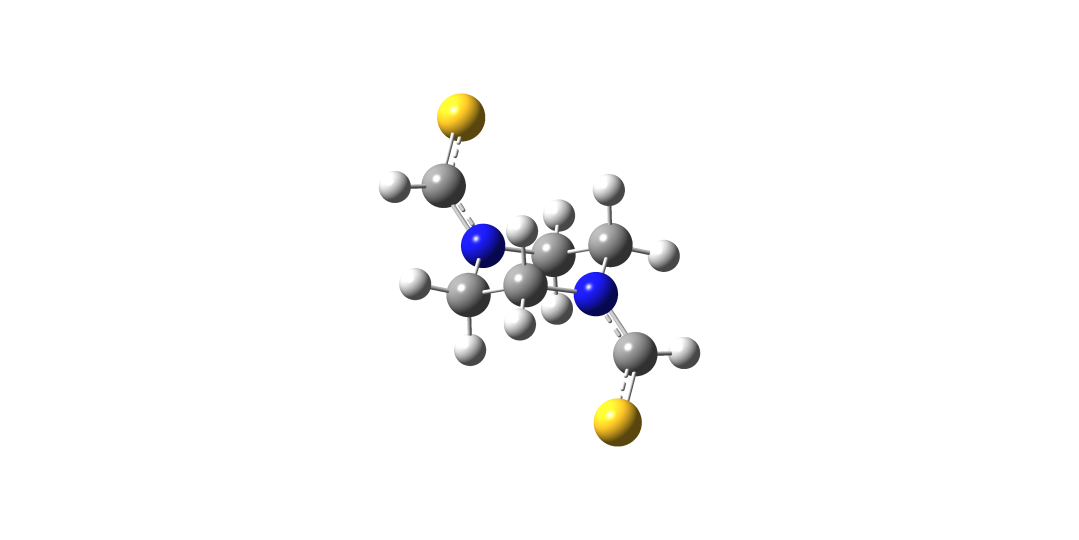 AtomsXYZN -1.24750000  -0.44532000  -0.43795200 C  -0.84966700    0.92811200   -0.72157100 C  -2.50047400   -0.76755900  -0.02108600 C   0.13892400   1.39275200   0.35465400 H  -0.36203400   0.95981200  -1.71329700 H  -1.75713200   1.55067100  -0.73098700 N  1.24797000    0.44572300    0.43938100 H   0.53895500    2.39126000    0.11630600 H  -0.37832000   1.43870100   1.33070200 C   0.85000900  -0.92763300    0.72322300 C  -0.13846600   -1.39235200  -0.35306800 H   1.75739600   -1.55029300   0.73284700 H   0.36223300   -0.95904400   1.71487600 H   0.37895200   -1.43836300  -1.32903100 H  -0.53855200  -2.39083900  -0.11473000 C   2.50044300   0.76745200   0.02060600 S  3.80100300  -0.23484200  -0.15019700 S -3.80159600    0.23426600   0.14815600 H  -2.57807500  -1.84666900   0.19935100 H   2.57815800    1.84653400   -0.19992600MP2/ccpvdz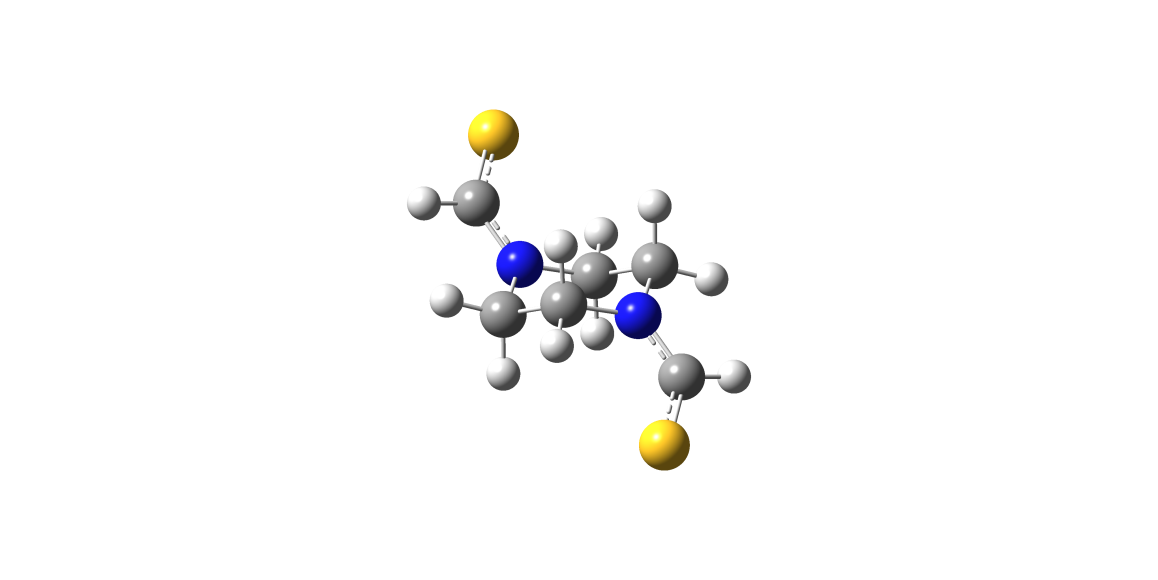 AtomsXYZC   0.29821500    1.47511800     0.55360200 C  -1.06126600     0.85267800     0.95536400 C  -0.29795100    -1.47425600     0.55529600 C   1.06136000   -0.85128300     0.95670400 H   -1.09601900     0.67092800     2.03632700 H   -1.88458500     1.51899900     0.69488900 H    0.66272800     2.11552400     1.36930200 H   -0.66272100    -2.11378000     1.37156900 H   -0.18088800    -2.09646100    -0.33673900 H    1.88477800    -1.51791300     0.69731900 H    1.09584600    -0.66815600     2.03744400 H    0.18147300     2.09636800    -0.33914200 N   -1.25729000   -0.40808700     0.25424600 N    1.25758400     0.40864100     0.25403400 C  -2.16542200    -0.50875000    -0.75913100 H   -2.13635300    -1.49604300    -1.25561800 C   2.16521100    0.50757400    -0.76006200 H    2.13594300     1.49405200    -1.25816700 O   -2.94436500    0.37224000    -1.09918700 O    2.94397200    -0.37397600    -1.09903500B3LYP/6-31++G(d,p)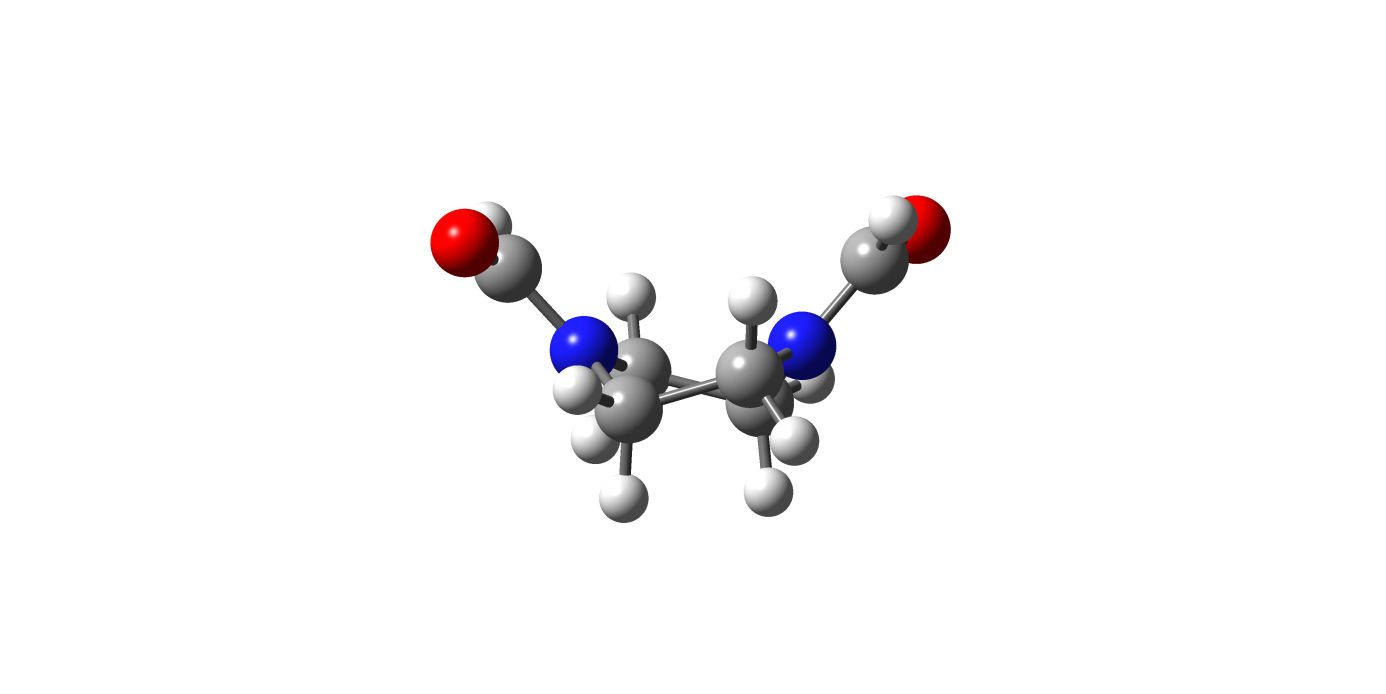 AtomsXYZC   0.08208600    0.74891200   - -1.49237300 C  -1.18198000     1.10187000     -0.66621000 C  -0.08231600     0.74981900      1.49201900 C   1.18174400    1.10235300      0.66565300 H   -1.20842600     2.16965000     -0.42654700 H   -2.08890400     0.84048500     -1.21162000 H    0.39210500     1.60698300     -2.10019300 H   -0.39241500     1.60824400      2.09929300 H    0.12782900    -0.09016000      2.15975100 H    2.08868200     0.84131800      1.21120900 H    1.20814200     2.16999600      0.42537500 H   -0.12802500    -0.09150300     -2.15956500 N   -1.15020800    0.35692200      0.58058600 N    1.15001400     0.35667100     -0.58069800 C  -1.64665300    -0.91535200      0.57903100 H   -1.41430700    -1.46901600      1.50554500 C   1.64682900   -0.91545400     -0.57854700 H    1.41453900    -1.46963700     -1.50476200 O   -2.29870800   -1.39680100    -0.32801100 O    2.29919300    -1.39624800      0.32862000M062X/6-31++G(d,p)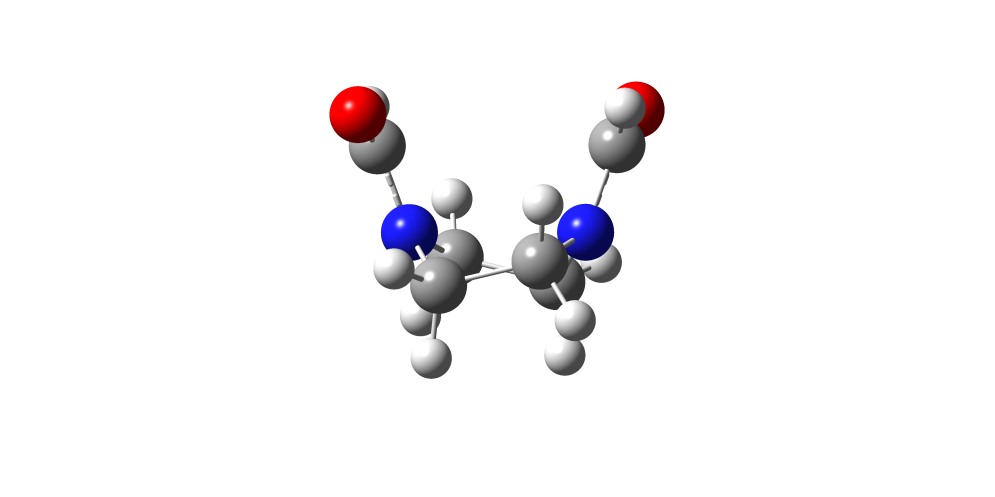 AtomsXYZC   0.06172300    0.75142300   --1.49568700 C  -1.18447200     1.11183300    -0.65258600 C  -0.06168700     0.75127800     1.49574000 C   1.18450700    1.11176200     0.65267100 H   -1.19758900     2.17520100    -0.40620900 H   -2.10125300     0.86307800    -1.18265200 H    0.36801100     1.60198100    -2.11134100 H   -0.36796200     1.60177700     2.11148300 H    0.15799000    -0.09212200     2.15078900 H    2.10128700     0.86296000     1.18271600 H    1.19762400     2.17515100     0.40638600 H   -0.15795900    -0.09190700    -2.15082500 N   -1.13955100    0.36027900     0.59177200 N    1.13958200     0.36031900    -0.59175600 C  -1.62961100    -0.91948500     0.58932000 H   -1.39131800    -1.46866800     1.51114200 C   1.62955600   -0.91948000    -0.58937800 H    1.39130600    -1.46856300    -1.51127100 O   -2.29942700   -1.40790300    -0.32439900 O    2.29937100    -1.40798000     0.32429700MP2/6-31++G(d,p)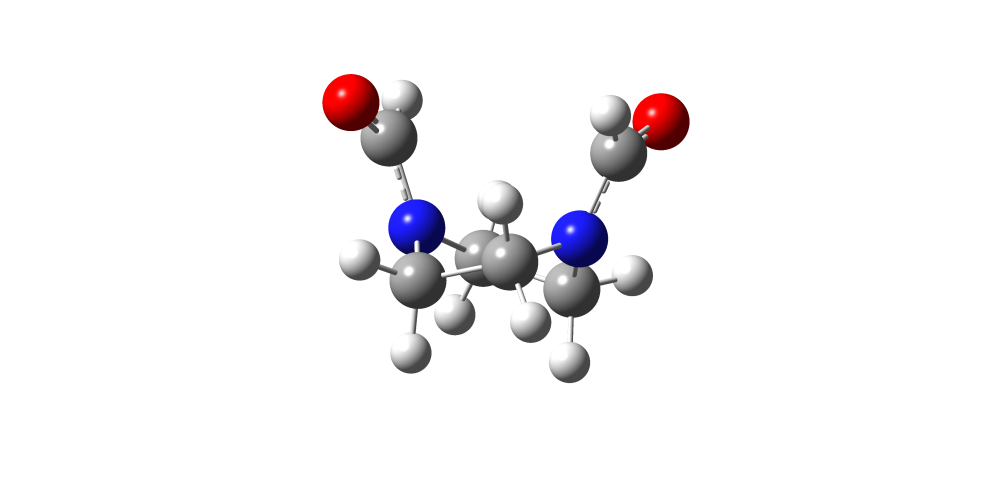 AtomsXYZC   0.04916600 0.72939100  -1.49569700 C  -1.18728100   1.11426600   -0.64214100 C  -0.04900600   0.72868600    1.49596300 C   1.18744400  1.11392000   0.64257800 H   -1.18636300  2.19112400   -0.40348500 H   -2.11802000  0.86914300   -1.17257300 H    0.33689900   1.56794600   -2.15710300 H   -0.33668800  1.56693100    2.15778500 H    0.18805700  -0.14583900    2.12333400 H    2.11817600   0.86854600    1.17290400 H    1.18654500   2.19088300    0.40439900 H   -0.18792300 -0.14481300  -2.12350600 N   -1.14669000  0.36508300    0.60470100 N    1.14683200   0.36530100   -0.60460700 C  -1.64696900  -0.92003900    0.58480600 H   -1.39049000 -1.47775000   1.51572600 C   1.64684400 -0.91993600   -0.58517700 H    1.39030200  -1.47724500   -1.51632000 O   -2.32340600 -1.38725800   -0.32148400 O    2.32307200  -1.38766000    0.32100800MP2/ccpvdz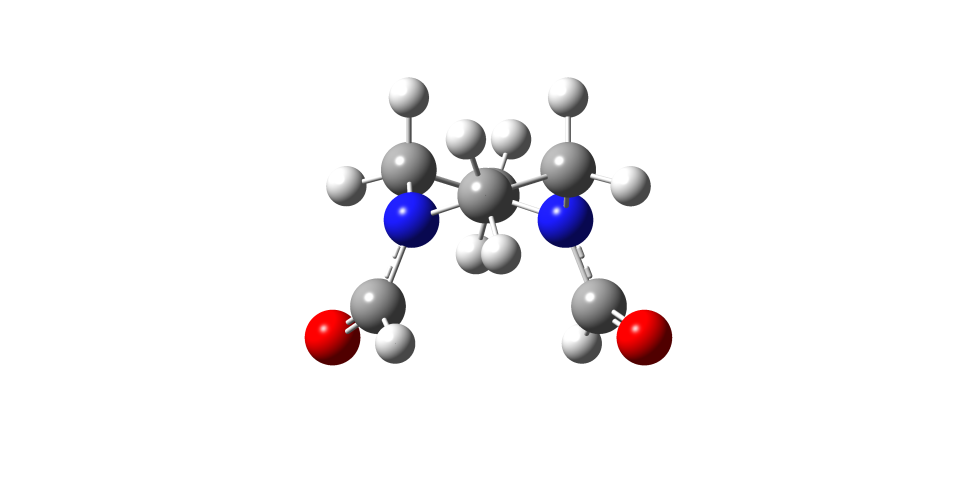 AtomsXYZC -0.21599900   -1.47027400  0.44289000 C  1.06632600   -0.81373000  0.97053500 C  0.21601700    1.47031900   0.44282800 C -1.06632900    0.81380500  0.97046500 H   1.00973300   -0.65327100  2.05410800 H   1.92864000   -1.45197300  0.77113900 H  -0.52691200    -2.26666700   1.13202300 H   0.52691600    2.26673400  1.13194300 H   0.02661900    1.91817900 -0.53763700 H  -1.92863500     1.45203600  0.77100100 H  -1.00977500     0.65341200  2.05405000 H  -0.02656900    -1.91816500  -0.53755400 N   1.28758700     0.46470400  0.30177200 N  -1.28757300   -0.46466900   0.30177200 C  2.39755700    0.73869700  -0.41017700 H   2.36183500    1.73923800 -0.84932000 C -2.39755500   -0.73872600 -0.41013500 H  -2.36182300    -1.73929300  -0.84921800 S  -3.72234700    0.22508000  -0.66886900 S   3.72233300    -0.22514400  -0.66886700B3LYP/6-31++G(d,p)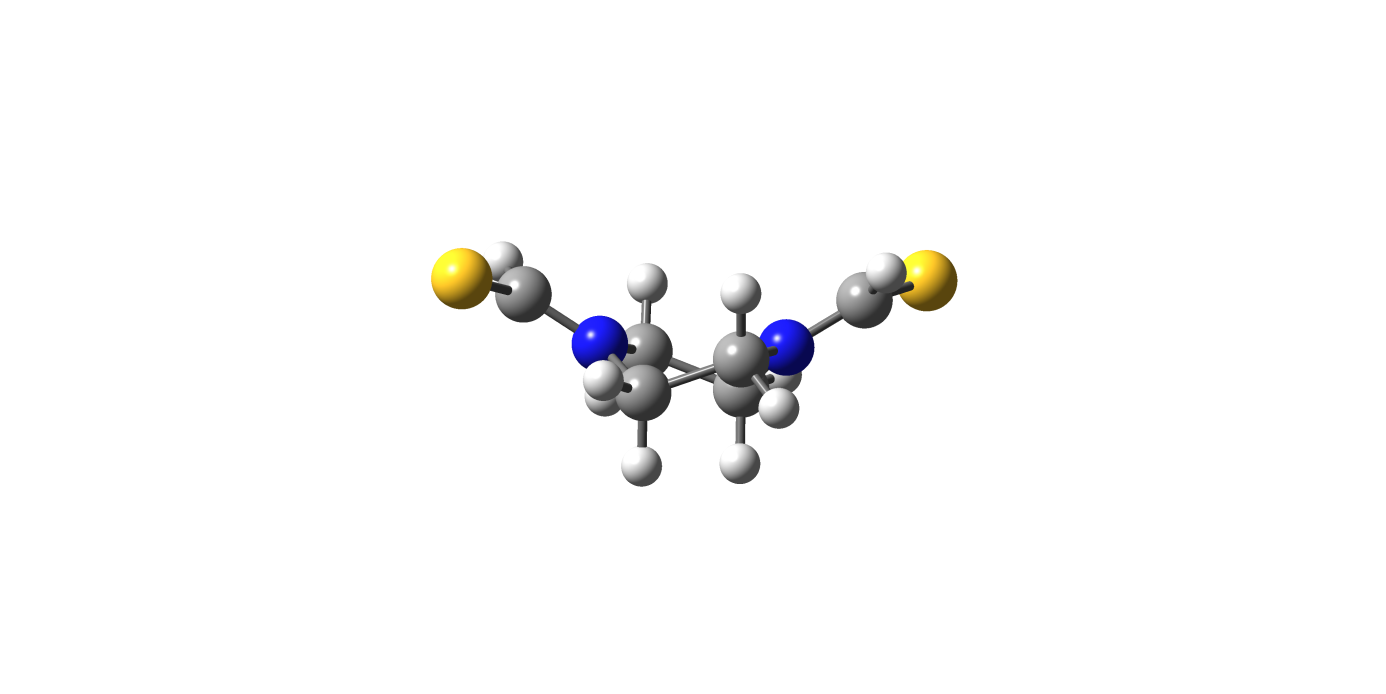 AtomsXYZC 0.10301900   1.06998600    1.48866000 C 1.24536500   1.43296200    0.50713200 C-0.10311600    1.06975500   -1.48874200 C-1.24545000    1.43289500   -0.50726100 H  1.21183000    2.49276900    0.23622100 H  2.21952500    1.20525600    0.94008000 H -0.14983700    1.93222900    2.11628000 H  0.14972300    1.93189300   -2.11651500 H -0.40507200    0.23804800   -2.12891300 H -2.21961600    1.20515800   -0.94018000 H -1.21188500    2.49273700   -0.23649300 H  0.40496000    0.23839000    2.12898300 N  1.06123700    0.65345700   -0.70647600 N -1.06132900    0.65355200    0.70645400 C 1.59169200  -0.57519300   -0.83184500 H  1.23447100   -1.09265300   -1.72530900 C-1.59167300   -0.57513600    0.83191400 H -1.23442700   -1.09249300    1.72542800 S -2.66740800  -1.30731300   -0.18022300 S  2.66753000   -1.30718800    0.18031200M062X/6-31++G(d,p)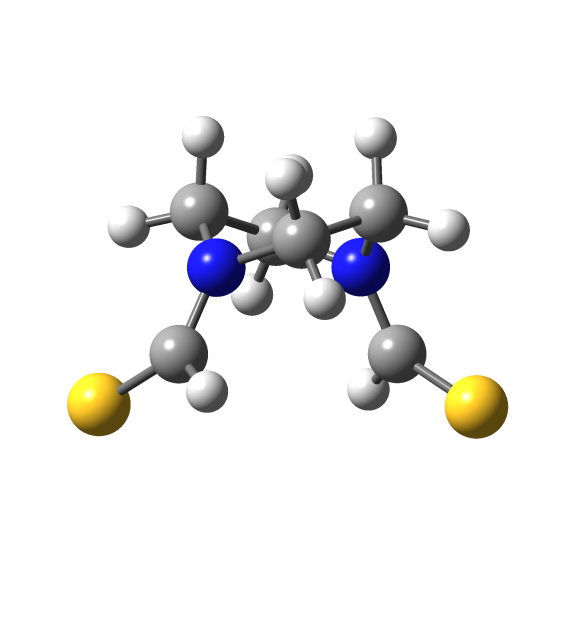 AtomsXYZC  -0.16425800   1.10816800    -1.48472300 C  -1.26449400   1.46233700    -0.45542300 C   0.16423500    1.10821000     1.48470800 C   1.26447100    1.46235200     0.45540000 H   -1.22424600    2.51795400    -0.18066100 H   -2.25467700    1.23434800    -0.84469400 H    0.06995800   1.97388100    -2.11068300 H   -0.06998500    1.97394000     2.11064200 H    0.48698700   0.28580600     2.12156100 H    2.25465400   1.23437000     0.84467600 H    1.22422500   2.51796200     0.18061100 H   -0.48700900    0.28574300    -2.12155100 N   -1.02410600    0.67919000     0.74594300 N    1.02408300    0.67917300    -0.74594400 C  -1.48519200  -0.59428100     0.84311400 H   -1.08810100   -1.10742800     1.71781700 C   1.48519900   -0.59428700    -0.84310300 H    1.08811100  -1.10745500    -1.71779400 S    2.54138900   -1.34475600     0.16724500 S   -2.54136000   -1.34478600    -0.16723000MP2/6-31++G(d,p)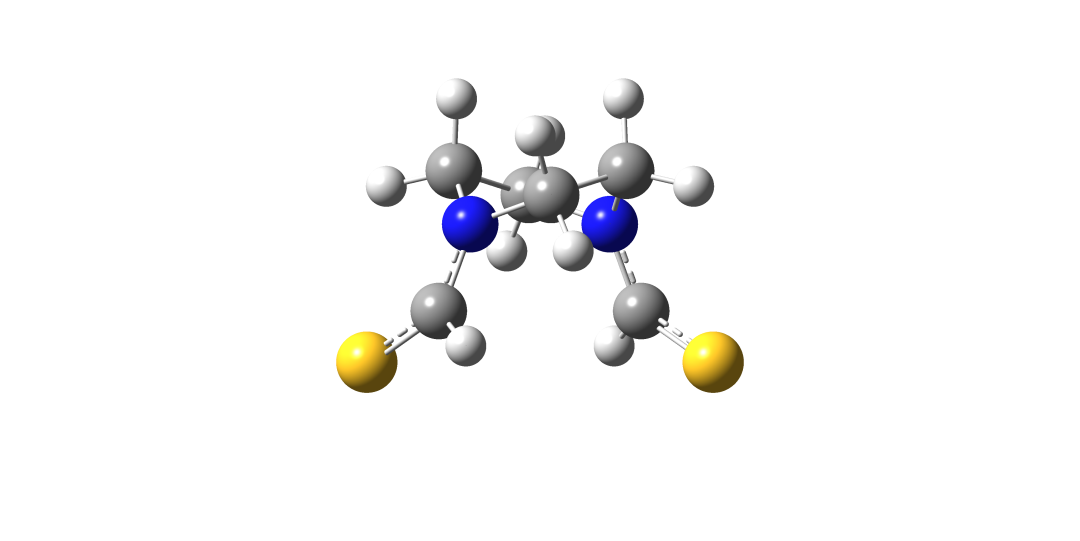 AtomsXYZC -0.15153000  1.05780900   -1.48787700 C -1.25535100  1.44679200   -0.47073600 C  0.15152300   1.05782600    1.48787200 C  1.25534500   1.44679700    0.47072700 H  -1.19717400   2.51499700   -0.20306000 H  -2.25441200   1.22691500   -0.87369100 H   0.07138000  1.90611600   -2.16104900 H  -0.07138800   1.90614100    2.16103300 H   0.47981800  0.19614200    2.08858300 H   2.25440500  1.22692200    0.87368300 H   1.19716800  2.51500000    0.20303900 H  -0.47982600   0.19611800   -2.08857800 N  -1.04361700   0.66356000    0.73744000 N   1.04361000  0.66355200    -0.73744100 C -1.55945200 -0.59135900    0.84036200 H  -1.16979900  -1.11697500    1.72868800 C  1.55945300  -0.59136300   -0.84035700 H   1.16980100 -1.11698700   -1.72867800 S   2.65188600  -1.30322000    0.17236900 S  -2.65187600  -1.30322900   -0.17236300MP2/ccpvdz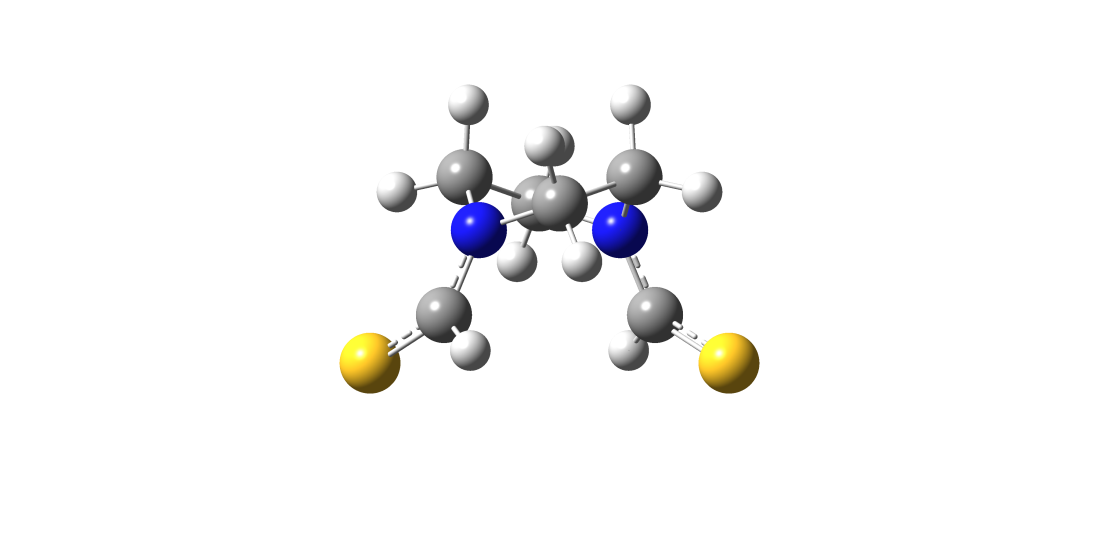 AtomsXYZN  1.16695600  0.41203700 0.73358400 C   0.11416800   1.40292200  0.39953300 C   2.29579800   0.50421200 -0.05724800 C  -0.67383800   0.97264500 -0.86361200 H  -0.56268200    1.49224400   1.25304800 H   0.58096900   2.37960200  0.23894300 N -1.15823300   -0.42079000  -0.73300600 H  -1.53370600    1.62664000  -1.01453600 H  -0.02872300    1.02323500  -1.74756900 C  -0.03294300  -1.34437900  -0.44715800 C   0.58240800  -0.93894300  0.89464700 H  -0.42074900   -2.36862100  -0.41261300 H   0.69860300  -1.28738800  -1.25361500 H  -0.16910100   -0.90269400   1.68754600 H   1.38088700  -1.62431000   1.18879900 C  -2.28281300  -0.54710200   0.05979000 O -3.04289500    0.35970200   0.36282900 O  3.03562300  -0.42483400  -0.34386200 H   2.50895800   1.54290300 -0.37070000 H  -2.47402800   -1.59542300   0.35919800B3LYP/6-31++G(d,p)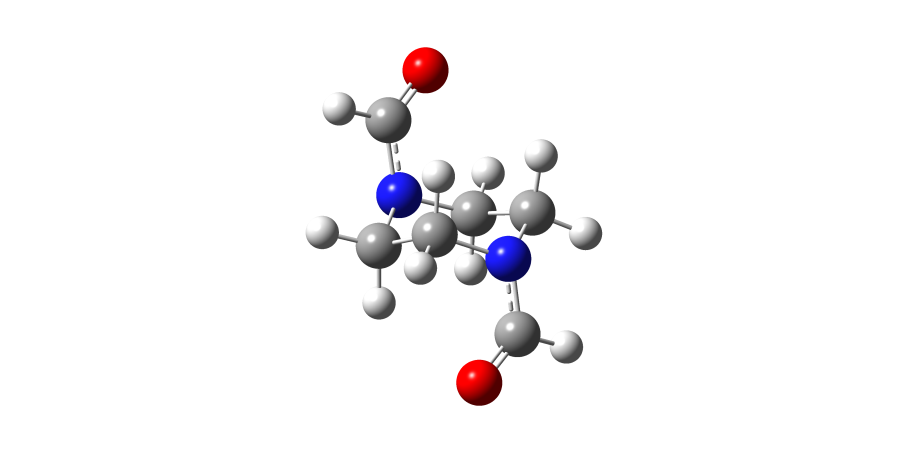 AtomsXYZN  1.55280900  0.44656900  0.44801100 C   0.57500100   1.53505200   0.60762000 C   2.08762500   0.28610400  -0.81283700 C  -0.76972800   1.14374800  -0.01587600 H   0.47864800   1.74895900   1.67652600 H   0.94673500   2.44111100   0.11986600 N -1.21234800   -0.22032100    0.35306900 H  -1.55537000    1.84118100    0.28350200 H  -0.69037300    1.21127700   -1.11094900 C  -0.19655800  -1.29437200   0.50318200 C   1.07025000  -0.74336400   1.15404000 H  -0.62315100   -2.08973300    1.12177800 H   0.07022600  -1.71729700   -0.47291500 H   0.89178200  -0.46209700    2.19633100 H   1.84802700  -1.50966100    1.12942900 C  -2.40613100  -0.58508100  -0.22237900 O -3.18162600    0.18287700   -0.77230800 O  2.49982600  -0.76758800   -1.27229900 H   2.16629500   1.24165300  -1.36386900 H  -2.62439900   -1.66396500   -0.11290000B3LYP/6-31++G(d,p)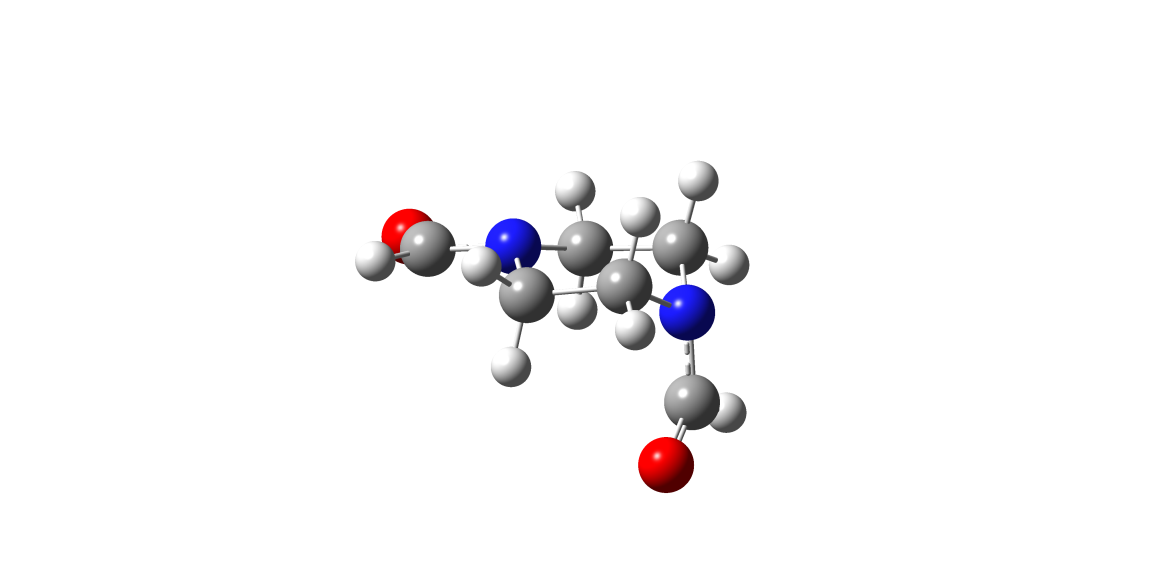 AtomsXYZN -1.39161100  -0.25667100 -0.21678300 C  -0.48922600  -1.30545100  0.28214200 C  -2.73808300  -0.50633100 -0.07088600 C   0.92314000  -1.07231200  -0.20996900 H  -0.49060500  -1.32470100  1.38326100 H  -0.85175800  -2.27302500 -0.07673200 N  1.40239900   0.24078900   0.24104300 H   1.60103000   -1.83016200  0.18488100 H   0.95664900   -1.13219500 -1.30866100 C   0.53408200   1.38099500 -0.10217900 C  -0.97331300   1.12239300   0.06643900 H   0.81031900    2.23852800   0.51698500 H   0.71515500    1.65992300  -1.15201300 H  -1.27176400   1.36730000  1.09713700 H  -1.53001400   1.79598800 -0.58657800 C   2.75823500   0.44245500  0.09995100 O  3.58083700  -0.43660600 -0.10134800 O -3.60313700   0.35201000  0.00331200 H  -2.97450700  -1.58631600 -0.06358200 H   3.04937000    1.50211800   0.22677200B3LYP/6-31++G(d,p)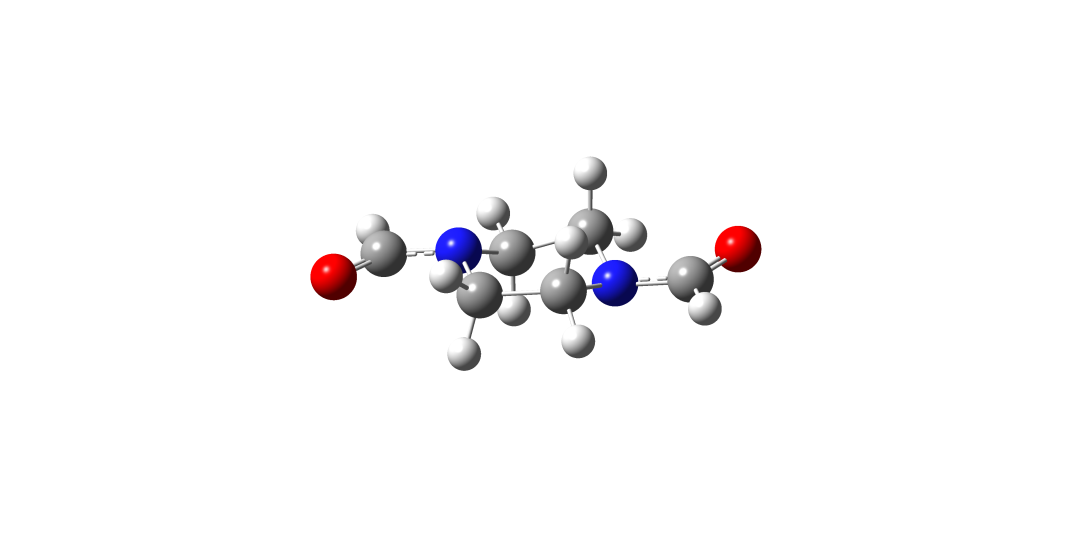 AtomsXYZN 1.33790900 0.28213200  0.30936400 C  0.35396500  1.35825800   0.38349900 C  2.63019300  0.48495400  -0.08120400 C -0.82959100  1.06752600  -0.55141200 H -0.00950600   1.45111500    1.41593500 H  0.83590500  2.30063200   0.10614000 N-1.33652300  -0.28053800   -0.30704500 H -1.64932300   1.76831600   -0.38250100 H -0.50275900   1.14572700   -1.59751900 C -0.34930400 -1.35367700  -0.38431300 C  0.82645900 -1.06331100   0.55903900 H -0.83045600  -2.29900200   -0.11550700 H  0.02030600 -1.43880100   -1.41515200 H  0.49098300 -1.13453100    1.60274900 H  1.64595700 -1.76670100    0.39994800 C -2.62998900 -0.48919900   0.07651300 O-3.47779700   0.38240100    0.21326800 O 3.47481500 -0.38983100   -0.21728700 H  2.85100000  1.55330000  -0.26260600 H -2.84835900  -1.55908100    0.25169500B3LYP/6-31++G(d,p)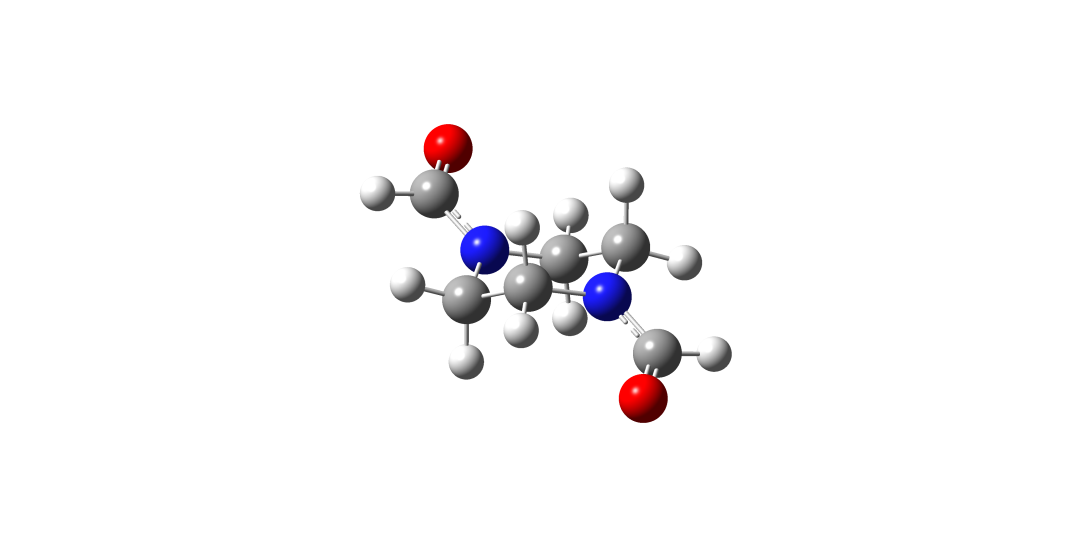 AtomsXYZN -1.07199600  0.58898000 -0.74428800 C   0.06412800  1.43264300 -0.28366100 C  -2.23304000  0.79097600  -0.05795800 C   0.70688400  0.83445800  0.99715600 H   0.80641500   1.48522600  -1.08301200 H  -0.29780000  2.44493300  -0.08537100 N  1.06908100 -0.58531300   0.77127300 H   1.60640500   1.39126800   1.26215800 H  -0.00208100  0.87280700   1.83018300 C  -0.14577800 -1.34710600   0.37044400 C  -0.59396700 -0.79478400  -0.98492900 H   0.11375200  -2.40862000   0.30203800 H  -0.91838600 -1.22926100   1.12897500 H   0.22936500  -0.76198400  -1.70098000 H  -1.41902700 -1.37782100  -1.40018700 C   2.20875300 -0.81502900   0.05673600 S  3.49017100  0.19276000 -0.21612100 S -3.49548800  -0.25625800   0.15092400 H  -2.30795600  1.81144900   0.32515700 H   2.25291500  -1.84466400  -0.31142100B3LYP/6-31++G(d,p)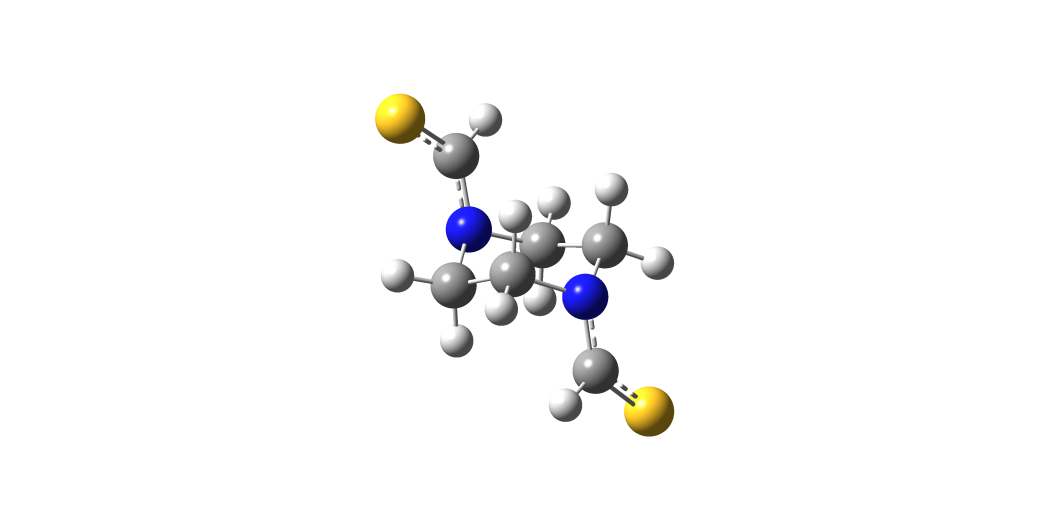 AtomsXYZN 1.53769800 0.99914200  0.04571000 C  0.44371200  1.83962000  -0.47336700 C  2.10261400  0.11802000  -0.82417500 C -0.85045500  1.02201400  -0.57580500 H  0.33174200  2.69830300   0.19479500 H  0.70376100  2.21805100  -1.46553300 N-1.11253200   0.15112500    0.59208900 H -1.71267400   1.68181000   -0.70354700 H -0.81084600   0.38800400   -1.47262900 C  0.01630700 -0.36152100   1.42071800 C  1.19457900  0.60731900   1.41537700 H -0.34659000  -0.50440400    2.44280700 H  0.35209500 -1.32675300    1.02840100 H  0.97070300  1.52003200   1.97406200 H  2.05666100  0.11868800   1.87537700 C -2.21451800 -0.63423100   0.52721800 S -3.44739400 -0.56816600  -0.57447600 S  2.91899700 -1.27465700  -0.47272000 H  2.02670000  0.46113800  -1.85916700 H -2.24679000  -1.36890700    1.33618700B3LYP/6-31++G(d,p)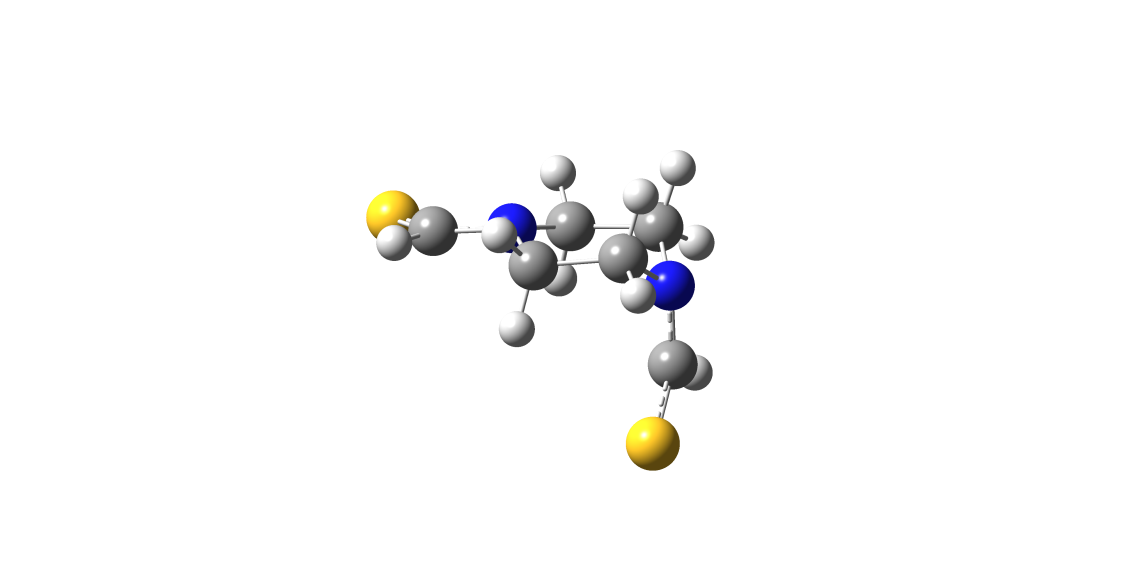 AtomsXYZN  -1.38139000  -0.37160200 -0.13680300 C   -0.37001700  -1.32327700  0.34799300 C   -2.67904300  -0.76203200 -0.06484400 C    1.00498800  -0.98803700  -0.18697100 H   -0.34966400  -1.31733400  1.44822800 H   -0.65703700  -2.32508800  0.01822600 N   1.39899100   0.36067100   0.22488600 H    1.74630200   -1.68791700  0.20215500 H    1.02542300   -1.06346000 -1.28482600 C    0.41860500   1.43522000 -0.03753900 C   -1.07384100   1.05002700   0.05528100 H    0.60773500    2.25423200   0.66070000 H    0.60746900    1.81819200  -1.05025600 H   -1.47165300   1.34212200  1.03828500 H   -1.63862100   1.62587800 -0.67995000 C    2.70962900   0.70618700  0.14161900 S   4.01364600  -0.27653100 -0.11206300 S  -4.02204500   0.20100300 -0.06068700 H   -2.78169500  -1.84912800 -0.02771700 H    2.86099600    1.77894800   0.28932700B3LYP/6-31++G(d,p)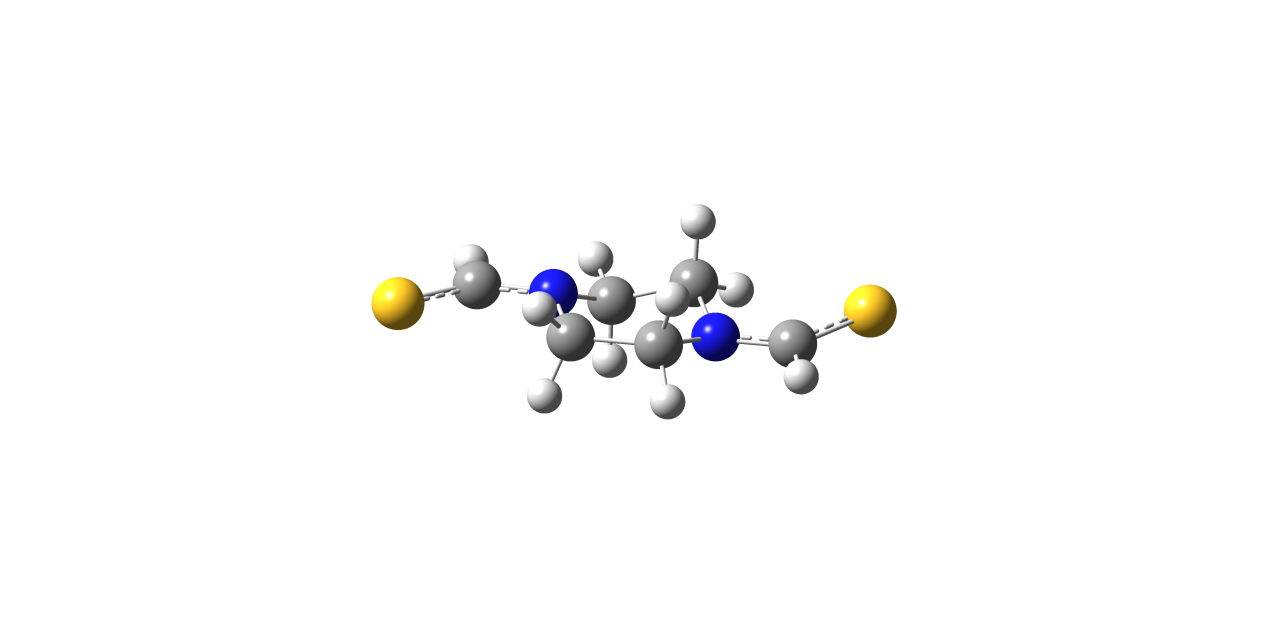 AtomsXYZN 1.30783600 0.41502000 0.33979600 C  0.21408100  1.39017300  0.34716700 C  2.56936400  0.74813000 -0.00162300 C -0.89612300  0.96299600 -0.62373200 H -0.19573300   1.46390300   1.36288300 H  0.60729300  2.36920500  0.06225600 N-1.30618700  -0.41111900  -0.33766100 H -1.77232500   1.60631700  -0.52326800 H -0.52954100   1.01512000  -1.65735400 C -0.20923700 -1.38282900  -0.34926900 C  0.89272100 -0.95678200  0.63024300 H -0.60064800  -2.36524500  -0.07333200 H  0.20544600 -1.44760400  -1.36353100 H  0.51620600 -1.00274000   1.66042500 H  1.76847200 -1.60228300   0.54038500 C -2.56762300 -0.75053400  -0.00158000 S -3.89878800  0.22943300  0.12689800 S  3.89662100 -0.23737600 -0.12823300 H  2.66694700  1.81801500 -0.20229700 H -2.66208300  -1.82181500   0.19300700B3LYP/6-31++G(d,p)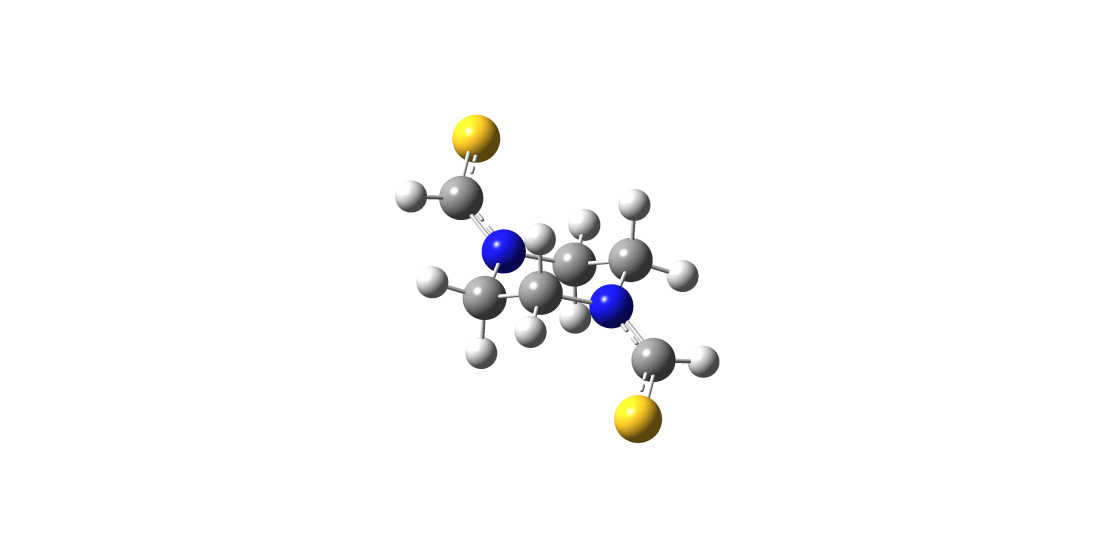 AtomsXYZN  1.37707700 0.19060800 0.25151000 C   0.62522300  1.42356500  0.44577000 C   2.70710300  0.17802100 -0.05722600 C  -0.62521600  1.42356100 -0.44576000 H   0.32178100  1.51165900  1.49910400 H   1.26676500  2.27590100  0.20165100 N -1.37707100   0.19060600 -0.25148900 H  -1.26675600   2.27590000  -0.20164900 H  -0.32177300   1.51164800  -1.49909500 C  -0.62639700 -1.05094100 -0.44136400 C   0.62640000 -1.05093600  0.44139900 H  -1.28788500  -1.88116100 -0.18831400 H  -0.33608600  -1.14027500 -1.49728000 H   0.33608800 -1.14025400  1.49731600 H   1.28788700 -1.88116000  0.18836000 C  -2.70711000  0.17802400  0.05719000 O -3.38843900  -0.82523800  0.21443500 O  3.38843000 -0.82524300 -0.21446700 H   3.12431900  1.19766000 -0.15895300 H  -3.12432100   1.19766400   0.15892600B3LYP/6-31++G(d,p)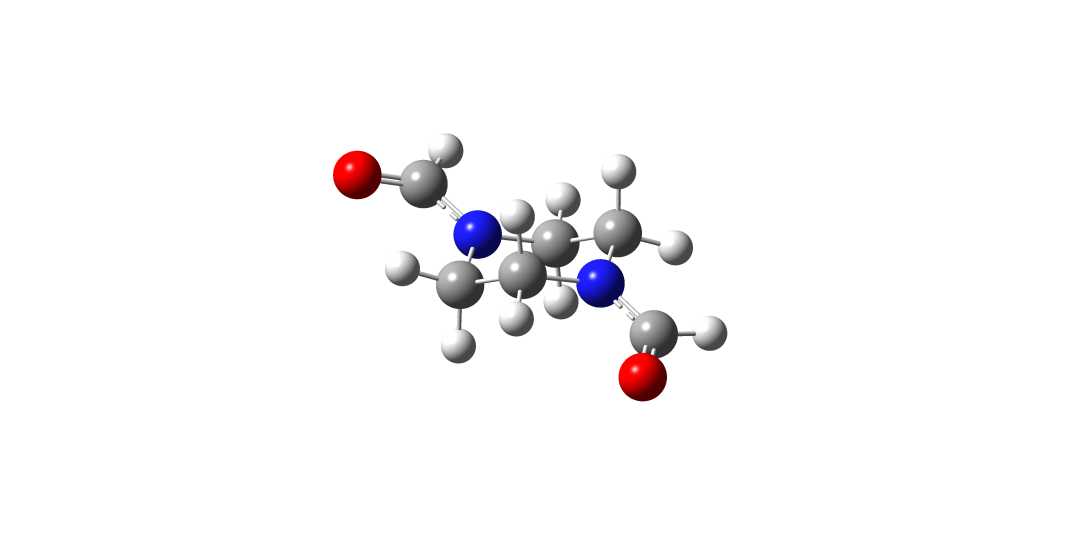 AtomsXYZN -1.34902700  0.19363600   -0.29960900 C  -0.59929300  1.42533700    -0.47331700 C  -2.66982900  0.17755500     0.05026300 C   0.59931300  1.42535200    0.47332900 H  -0.24508100  1.49749500   -1.50771100 H  -1.25608800  2.27281800   -0.26902700 N  1.34904500  0.19364300     0.29966900 H   1.25611000   2.27282500     0.26901000 H   0.24510200   1.49754700     1.50772100 C   0.59683900 -1.04281200     0.47370700 C  -0.59682500 -1.04282800   -0.47360500 H   1.27230700  -1.87232800    0.27082700 H   0.24545600  -1.10704200    1.50862700 H  -0.24544100 -1.10709800   -1.50852300 H  -1.27229600 -1.87233500   -0.27069700 C   2.66981800  0.17754700   -0.05031600 O  3.34372500 -0.83727200   -0.23865300 O -3.34376400 -0.83725600     0.23854300 H  -3.08673800  1.19124700    0.14955900 H   3.08672000   1.19123500    -0.14968700MP2/6-31++G(d,p)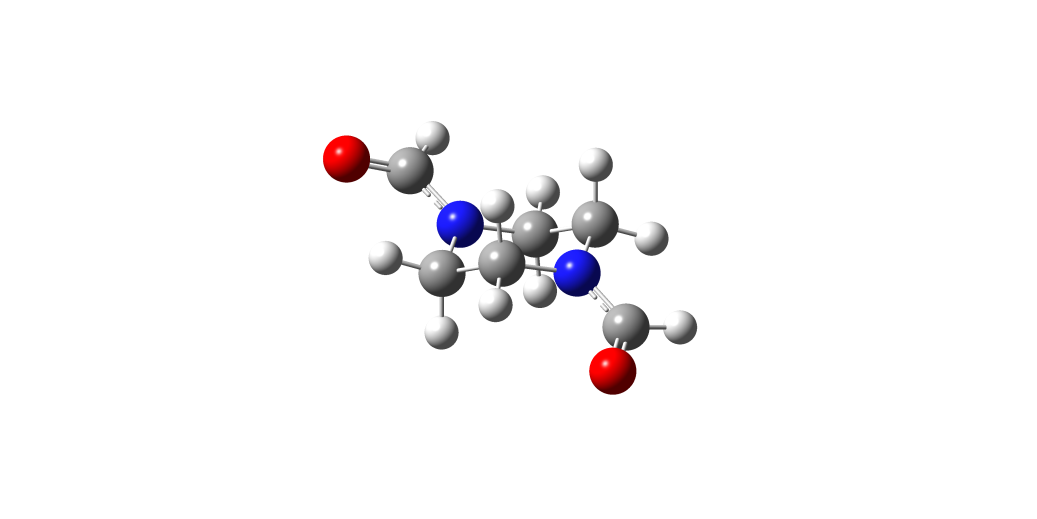 AtomsXYZN  1.35148000 0.27116500 0.24176000 C   0.37929800  1.35262800  0.36923000 C   2.66055700  0.48420700 -0.08100200 C  -0.84765000  1.07348200 -0.50868400 H   0.06456200  1.44428000  1.41827400 H   0.85297100  2.29302600  0.07187000 N -1.35142000  -0.27114000  -0.24149600 H  -1.65378000   1.77949100  -0.30084000 H  -0.57006600   1.15380400  -1.56927200 C  -0.37924400 -1.35260100  -0.36899900 C   0.84770700 -1.07345900  0.50891700 H  -0.85291300  -2.29300300  -0.07164200 H  -0.06450700  -1.44424800  -1.41804400 H   0.57012600 -1.15379600   1.56950400 H   1.65383200 -1.77946900   0.30106800 C  -2.66050000 -0.48417900   0.08125500 O -3.51449600   0.38563400   0.18637800 O  3.51431100 -0.38571600  -0.18717400 H   2.88303400  1.55464500 -0.24745700 H  -2.88320100  -1.55471900   0.24675700B3LYP/6-31++G(d,p)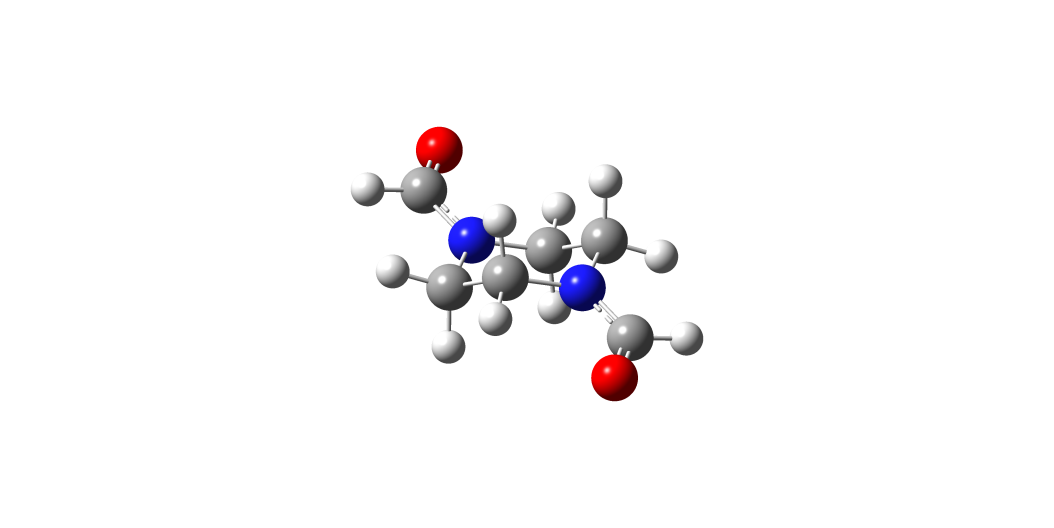 AtomsXYZN -1.31276900 0.28978000 0.31240200 C  -0.82352000-1.05488700  0.56667900 C  -2.60682800 0.49478500 -0.07866100 C   0.32899400 -1.35589200 -0.38634200 H  -0.47110200-1.12371500  1.60026900 H  -1.65755900-1.73904500  0.42270900 N  1.31267600-0.28973800 -0.31205300 H   0.81073500 -2.30019400 -0.12903500 H  -0.05559300-1.43081300 -1.40807600 C   0.82343700  1.05492900 -0.56634800 C  -0.32909000 1.35594400  0.38665600 H   1.65747900  1.73908300 -0.42237700 H   0.47102400  1.12376300 -1.59994300 H   0.05548800  1.43088000  1.40838900 H  -0.81084000 2.30023700  0.12933900 C   2.60690000 -0.49482500  0.07838700 O  3.45210200 0.38511900  0.21536900 O -3.45190600 -0.38521400 -0.21606000 H  -2.81614400 1.56109400 -0.25816700 H   2.81624000 -1.56115400  0.25774300MP2/6-31++G(d,p)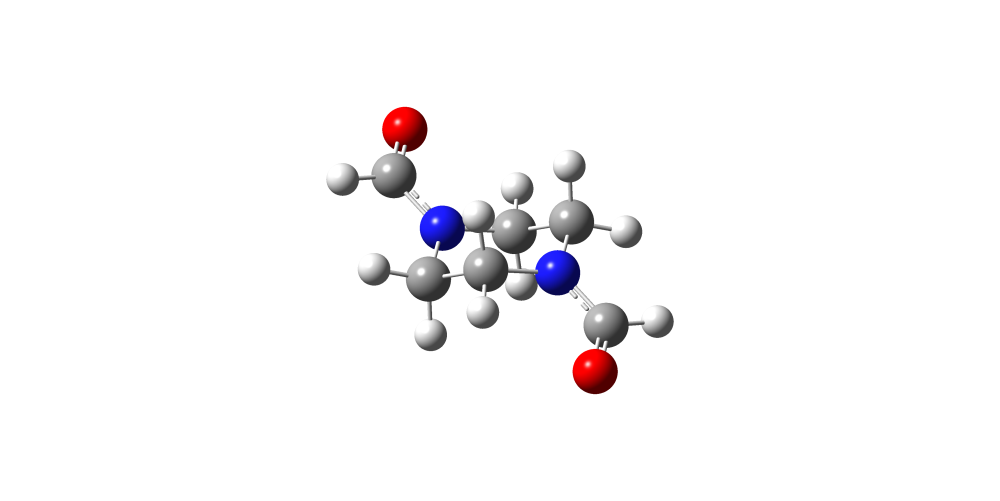 AtomsXYZN  -1.39267900 0.03142900 0.49592200 C   -0.81771500 1.23585700 -0.14174000 C   -2.78003300-0.14203900 0.14961600 C    0.59829100  1.45122400  0.39596200 H   -0.79358700 1.13769400-1.23896400 H   -1.44047800 2.10023300 0.11249200 N   1.40307000 0.25291700  0.19522400 H    1.07498800  2.29015600 -0.12050300 H    0.54654600  1.68882200  1.46771000 C    0.82935400 -0.98994700  0.70426500 C   -0.58962100-1.17014700 0.16596000 H    1.47704100 -1.80944500 0.38735100 H    0.80674200 -0.95876900 1.80207300 H   -0.56179200-1.34584200 -0.92074800 H   -1.05224200-2.04092200  0.64200100 C    2.62515600  0.27510600 -0.40928900 O   3.34839900-0.69658700-0.58411400 O  -3.19453400 -0.33026000 -0.96993200 H   -3.46424700-0.08886200  1.01578500 H    2.91078000  1.29095500 -0.74148800B3LYP/6-31++G(d,p)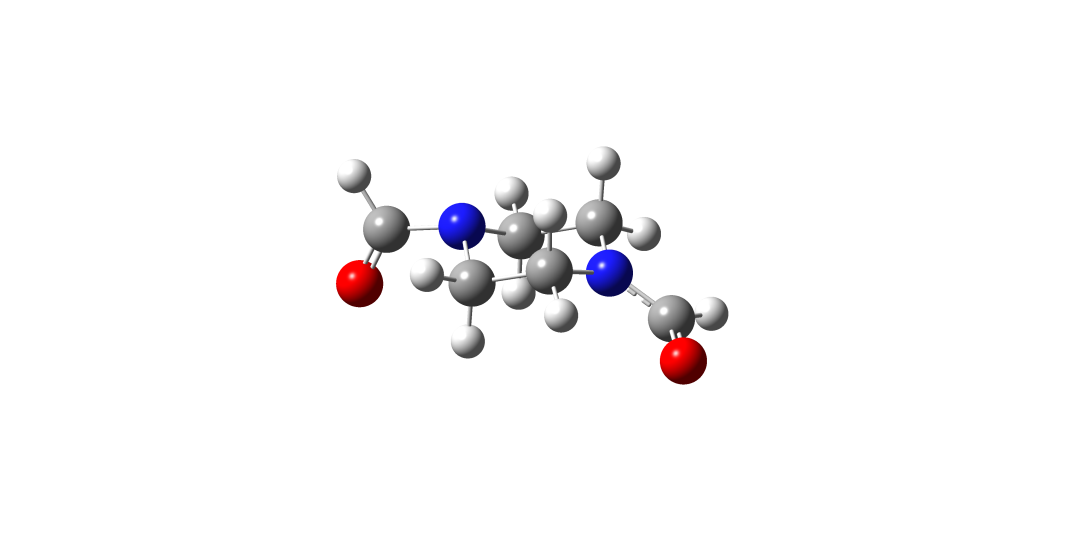 AtomsXYZN -1.38172800 0.04519800   0.52522500 C  -0.81303100 1.22700400   -0.15264200 C  -2.75468500-0.14668600   0.13129000 C   0.58635500  1.46371300   0.39511700 H  -0.76894700 1.08185800  -1.24081700 H  -1.44801300 2.08986500   0.06039200 N  1.38649100 0.26528200    0.21628400 H   1.06831700  2.29022000   -0.12985300 H   0.52167100  1.71163600    1.45966200 C   0.82396000 -0.96135800    0.75949900 C  -0.57837700-1.15512500   0.20653100 H   1.48140600 -1.78085100   0.47310400 H   0.78378500 -0.89234100   1.85107800 H  -0.53271000-1.32797200   -0.87692800 H  -1.04859100-2.02023800    0.67863300 C   2.58514300  0.26699500  -0.43576100 O  3.29864500-0.72245600  -0.61915900 O -3.12115700 -0.36252500   -1.01312400 H  -3.46862000-0.08252400    0.96335800 H   2.86226000  1.26957500   -0.79513500MP2/6-31++G(d,p)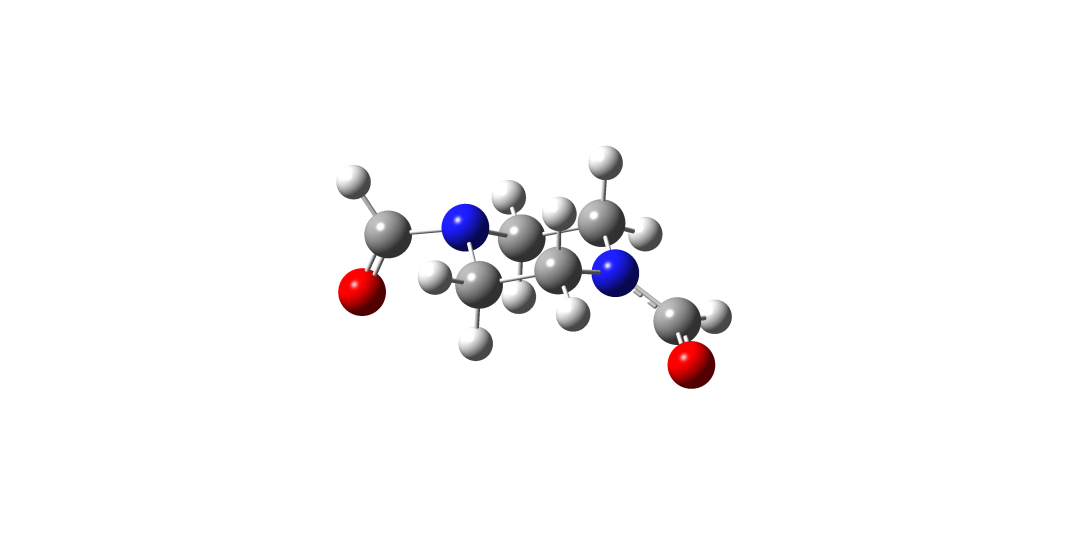 AtomsXYZN -1.38267200 -0.01049900 0.17242900 C  -0.74153000  1.23729100 -0.28966600 C  -2.67244000 -0.16477900-0.43785700 C   0.59546600  1.41508900 0.43343500 H  -0.56896800  1.23038900-1.38241100 H  -1.40059600  2.07732700-0.04920800 N  1.43117500  0.23719400  0.24516800 H   1.12080700   2.29185700  0.04290500 H   0.40741400   1.57183100  1.50412000 C   0.81182000 -1.03695900  0.59728000 C  -0.52969000 -1.18390000-0.12154000 H   1.49969300  -1.83382100 0.30931900 H   0.65198800  -1.07806400 1.68268200 H  -0.35372400 -1.29810500-1.20706800 H  -1.03976000 -2.08140600 0.24103800 C   2.70897600  0.30149700 -0.22743800 O  3.45026600 -0.65661700-0.39989600 O -3.70692000 -0.21548300  0.17623300 H  -2.66128400 -0.23831900-1.55053400 H   3.02253400   1.33881000 -0.45001000B3LYP/6-31++G(d,p)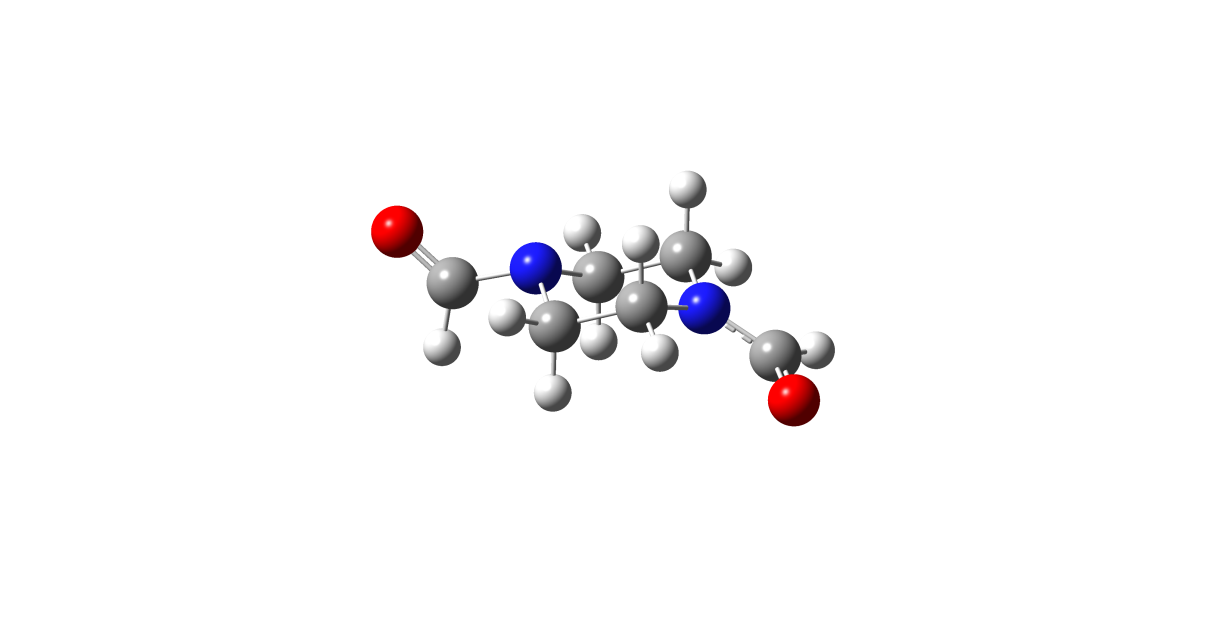 AtomsXYZN -1.36350900 -0.00397400   0.20027900 C  -0.72205400  1.22819300   -0.29267500 C  -2.62301500 -0.17774800  -0.46628800 C   0.58783700  1.42822300   0.45669400 H  -0.51648000  1.17749100  -1.37506400 H  -1.39349500  2.06726700  -0.10071400 N  1.42251300  0.25140600    0.29817500 H   1.12248300   2.29619500    0.06756900 H   0.37473500   1.59105500    1.51749300 C   0.80774700 -1.01126400    0.67560500 C  -0.50440800 -1.17330500  -0.07570000 H   1.50730000  -1.80793400   0.42781500 H   0.61551600  -1.01504600   1.75232000 H  -0.29480100 -1.27898100  -1.15268600 H  -1.02370600 -2.06852200   0.27070000 C   2.66322100  0.29434800  -0.26930400 O  3.38429300 -0.68381600  -0.48041100 O -3.69336300 -0.22559000   0.10868400 H  -2.55774700 -0.26939400  -1.56981400 H   2.96974700   1.32040700   -0.52297100MP2/6-31++G(d,p)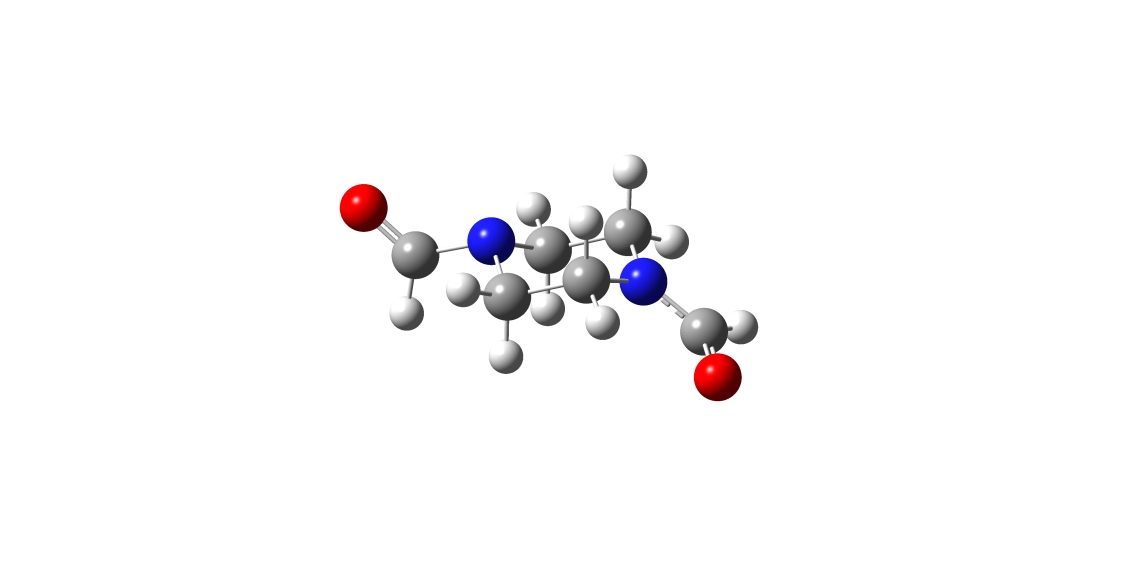 AtomsXYZN  -1.37927500 0.41612600 -0.31055800 C   -0.60224300 1.64344400  -0.47606300 C   -2.70374000 0.43413000  -0.05351600 C    0.60225000  1.64345600  0.47605200 H   -0.24920000 1.71305900 -1.51441800 H   -1.24396700 2.50434800 -0.27092600 N   1.37928100 0.41613300   0.31058100 H    1.24397500  2.50435400   0.27089100 H    0.24920800  1.71309900   1.51440500 C    0.60394800 -0.81677600   0.47087900 C   -0.60394300-0.81678800 -0.47082500 H    1.26324500 -1.65942200  0.25631700 H    0.26642600 -0.88929300  1.51326400 H   -0.26642100-0.88933200  -1.51320800 H   -1.26324200-1.65942700  -0.25624100 C    2.70374600  0.43412900  0.05353100 S   3.73163400 -0.85003800 -0.14516400 S  -3.73164400 -0.85003200  0.14513200 H   -3.08967700 1.45417700  0.02206600 H    3.08967200  1.45417400  -0.02213800B3LYP/6-31++G(d,p)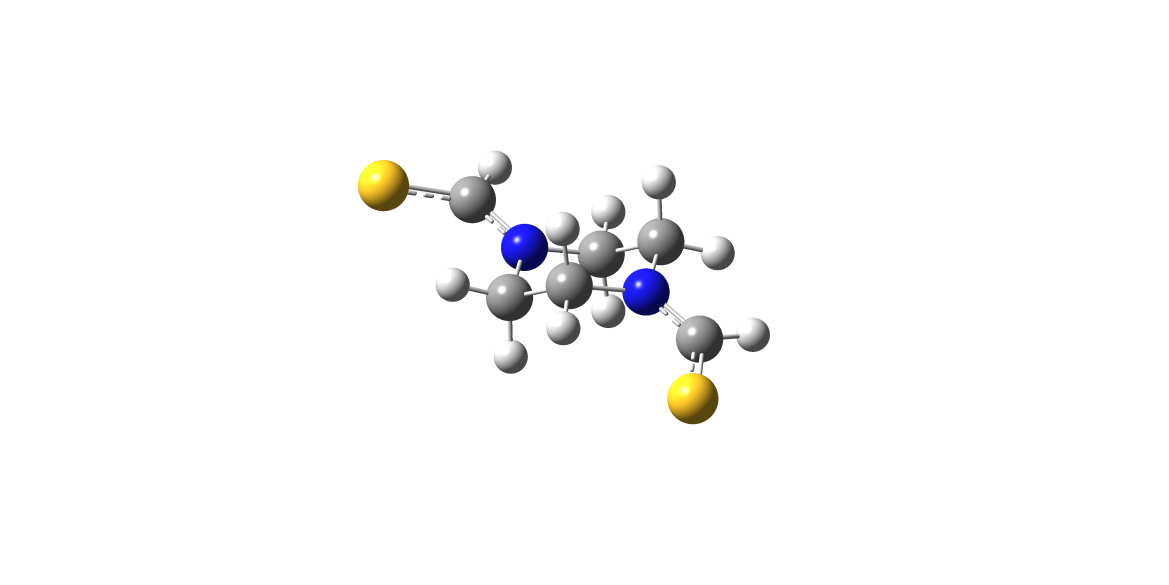 AtomsXYZN -1.27600200 0.42125700 -0.55391000 C  -0.49134600 1.64911600  -0.58721600 C  -2.57266400 0.42808800  -0.15439600 C   0.49134600  1.64911600  0.58721000 H   0.06371100  1.69321300  -1.52924800 H  -1.16518800 2.50512000 -0.53311700 N  1.27600000 0.42125600   0.55390700 H   1.16519000  2.50511900   0.53311000 H  -0.06371200 1.69321500  1.52924200 C   0.47873800 -0.80116300   0.59399800 C  -0.47874000-0.80116100 -0.59400500 H   1.15720200 -1.65145500  0.56300000 H  -0.09033200-0.81774600   1.52745800 H   0.09033000 -0.81774100 -1.52746500 H  -1.15720400-1.65145400  -0.56300900 C   2.57267000  0.42808600  0.15442100 S  3.52174700 -0.86093800 -0.21539800 S -3.52174700 -0.86093800  0.21539800 H  -2.97377400 1.44083100 -0.11152000 H   2.97376800  1.44083200   0.11150700MP2/6-31++G(d,p)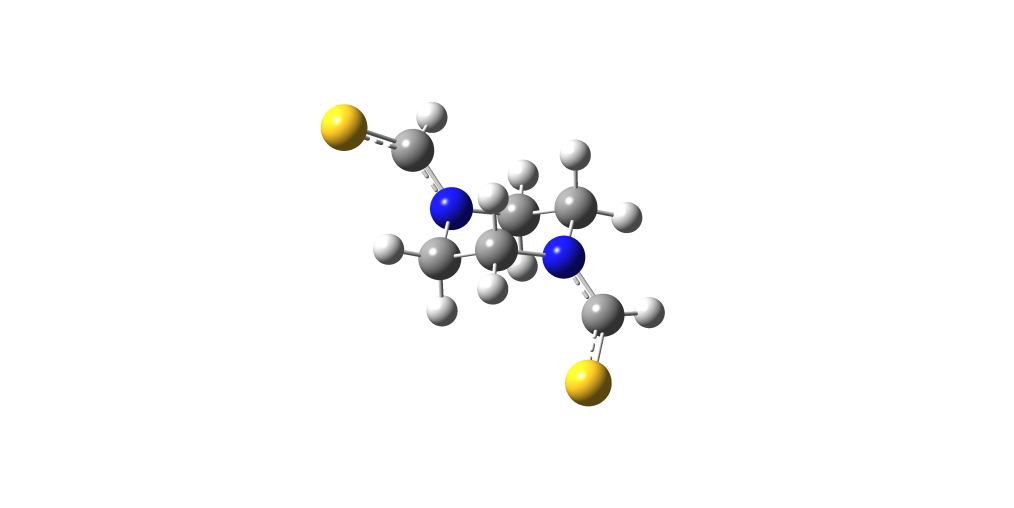 AtomsXYZN  -1.32647400 -0.39982700 -0.27692200 C   -0.91705900  0.97169200  -0.57469400 C   -2.59763500 -0.74469000  0.01264400 C    0.24186900  1.38332400  0.34093000 H   -0.60325600  1.02890600 -1.62577500 H   -1.78122400  1.62249200 -0.42844700 N   1.32646800  0.39978600   0.27686000 H    0.62923400   2.35987000   0.04004700 H   -0.11713800  1.45763500  1.37624400 C    0.91706200 -0.97169600   0.57462900 C   -0.24190400 -1.38334200 -0.34099200 H    1.78119700  -1.62253100  0.42836400 H    0.60325000  -1.02894000  1.62570900 H    0.11711900  -1.45768100 -1.37630000 H   -0.62923400 -2.35989100 -0.04006900 C    2.59763200  0.74470100 -0.01263600 S   3.93260600 -0.23338800 -0.11303100 S  -3.93258500   0.23341800  0.11311600 H   -2.69702000 -1.81777200  0.19426800 H    2.69699300   1.81778300  -0.19425600B3LYP/6-31++G(d,p)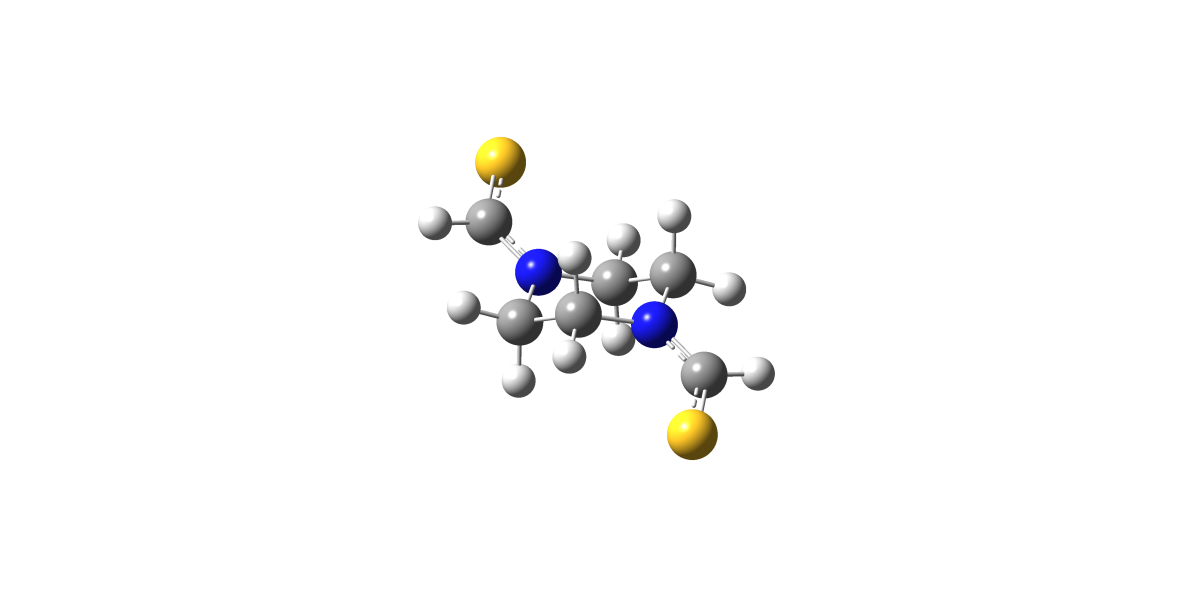 AtomsXYZN -1.21612600 -0.46184400 -0.49095200 C  -0.81671000  0.91091400  -0.77150000 C  -2.45523300 -0.77179500 -0.03535500 C   0.10038500  1.39512100  0.35093400 H  -0.27830000  0.92931700 -1.72345100 H  -1.71599200  1.52011600 -0.84550400 N  1.21609900  0.46183000   0.49087100 H   0.49420900   2.38882500   0.13564400 H  -0.45743600  1.43063400  1.29085600 C   0.81669100 -0.91093000   0.77140400 C  -0.10040700 -1.39512900 -0.35103200 H   1.71597800  -1.52012700  0.84539200 H   0.27829000  -0.92935200  1.72336100 H   0.45740600  -1.43063000 -1.29096000 H  -0.49422500 -2.38883800 -0.13574800 C   2.45523600  0.77179800  0.03536400 S  3.74059900 -0.23391800 -0.16039100 S -3.74056900   0.23393500  0.16052000 H  -2.54356600 -1.83341100  0.19478700 H   2.54357400   1.83341600  -0.19476100MP2/6-31++G(d,p)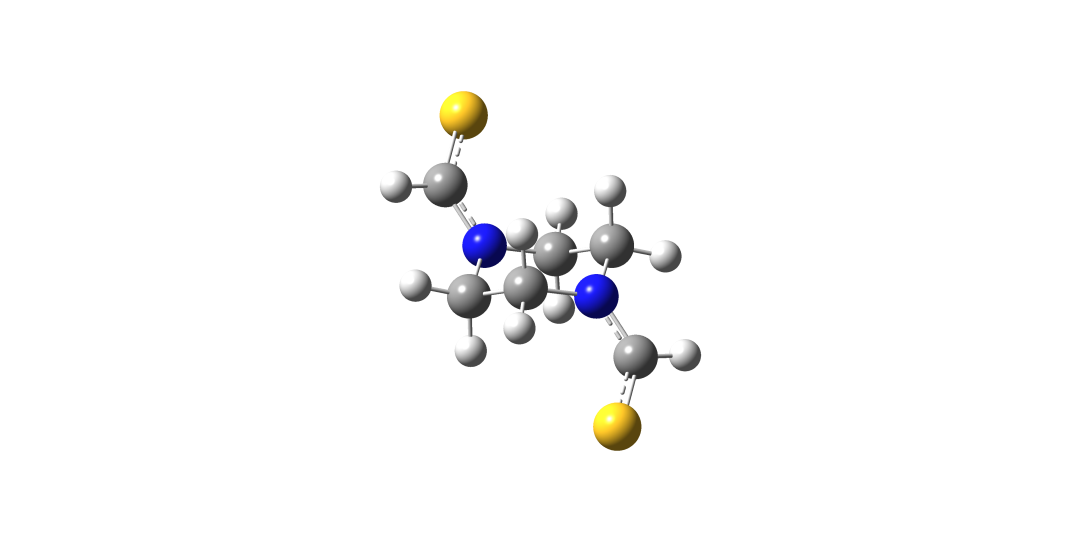 AtomsXYZN -1.40719700 0.31080100 0.67995800 C  -0.90669400 1.30217600 -0.29346800 C  -2.80163300 0.02823500  0.52449100 C   0.52144200  1.69760000  0.08435700 H  -0.93056900 0.90332300-1.32073500 H  -1.54817900 2.18807100-0.25490000 N  1.37943800 0.51510000  0.16937000 H   0.93240100  2.38037400 -0.66418200 H   0.51377300  2.20851700  1.05694500 C   0.87101300 -0.54028500  1.04596500 C  -0.56187400-0.90490800 0.66196500 H   1.53210200 -1.40352100 0.95033500 H   0.90216800 -0.18395500 2.08434000 H  -0.57803700-1.38618900 -0.32870400 H  -0.95864600-1.61551800  1.39304900 C   2.57457000  0.45146700 -0.44782200 S  3.69792100 -0.76874200 -0.39970600 S -3.52446300 -0.65265200-0.76682000 H  -3.40085600 0.31773200 1.39285600 H   2.77388700  1.34644700 -1.04280800B3LYP/6-31++G(d,p)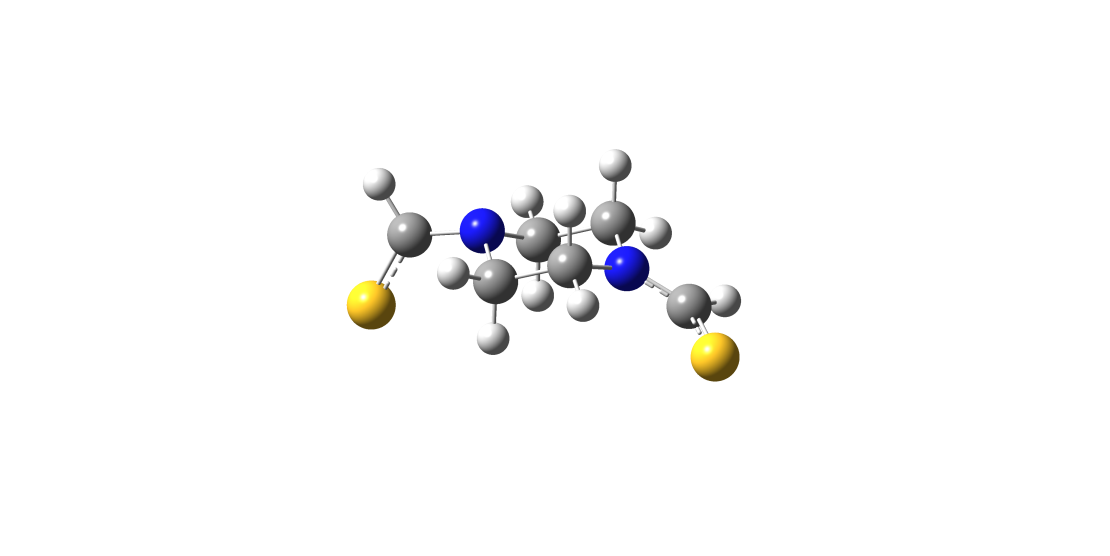 AtomsXYZN -1.37515200 0.55279800 0.60021200 C  -0.85830200 1.21046400 -0.61246800 C  -2.73439700 0.11980300  0.43161300 C   0.51745600  1.78580200 -0.30490100 H  -0.78245900 0.50416000-1.45269700 H  -1.54560700 2.01203700-0.89080100 N  1.39396300 0.71890900  0.16046700 H   0.95416200  2.23816500 -1.19592800 H   0.43328500  2.54547400  0.47740500 C   0.88626200  0.00130800  1.32145400 C  -0.48741500-0.56083900 0.99197800 H   1.59127300 -0.79210200 1.56288200 H   0.81405500  0.69906600  2.16009500 H  -0.39716500-1.30564400  0.18838100 H  -0.91464100-1.04596800  1.87148400 C   2.43100700  0.27001700 -0.58353300 S  3.38749200 -1.03920000 -0.30510200 S -3.26175800 -0.97494000-0.64342300 H  -3.43245300 0.60198600 1.11541900 H   2.60846700  0.90779700 -1.44945200MP2/6-31++G(d,p)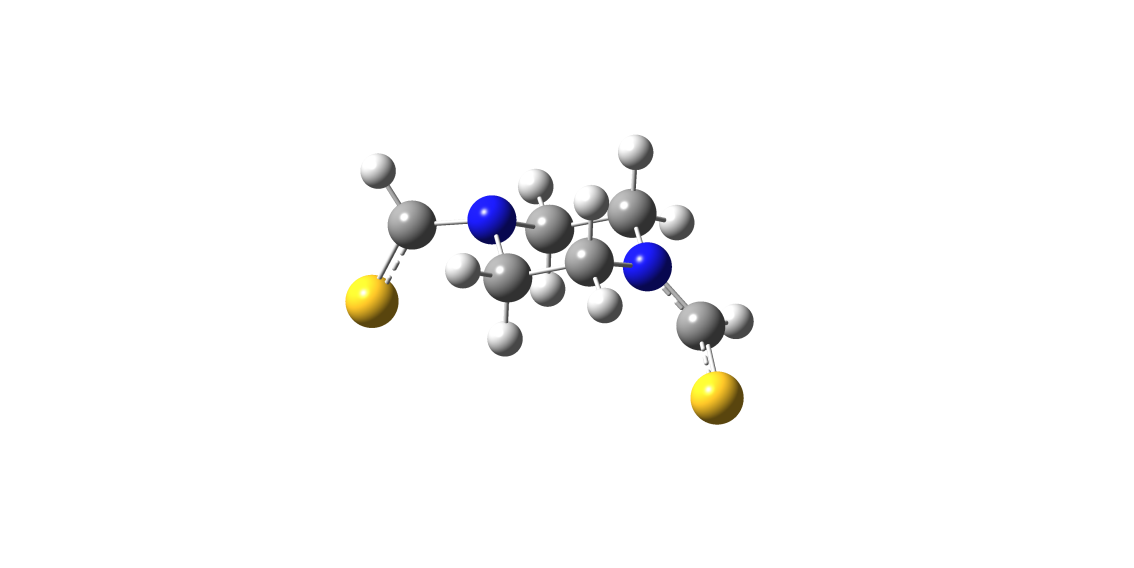 	AtomsXYZN -1.37876200 0.04565400 0.08100400 C  -0.76583900 1.30706400 -0.37910100 C  -2.61917600-0.18481800-0.58116200 C   0.52151200  1.56267600  0.40677800 H  -0.54028900 1.28158000-1.46184600 H  -1.47029300 2.12328200-0.19390200 N  1.43302200 0.42532400  0.28420800 H   1.01932500  2.45998200  0.03014300 H   0.27435100  1.71684200  1.46546200 C   0.84091000 -0.86178200  0.64864700 C  -0.45324500-1.08932700-0.13131300 H   1.57110200 -1.64251600 0.42900400 H   0.63085900 -0.86332600 1.72606200 H  -0.21959100-1.22659100 -1.20301000 H  -0.93614200-2.00016900  0.23333200 C   2.72233500  0.57291500 -0.07612100 S  3.89521400 -0.59237800 -0.21318000 S -4.05791500 -0.30221300 0.15463000 H  -2.55211900-0.28849100 -1.67688600 H   2.96721300  1.61562800 -0.29442600B3LYP/6-31++G(d,p)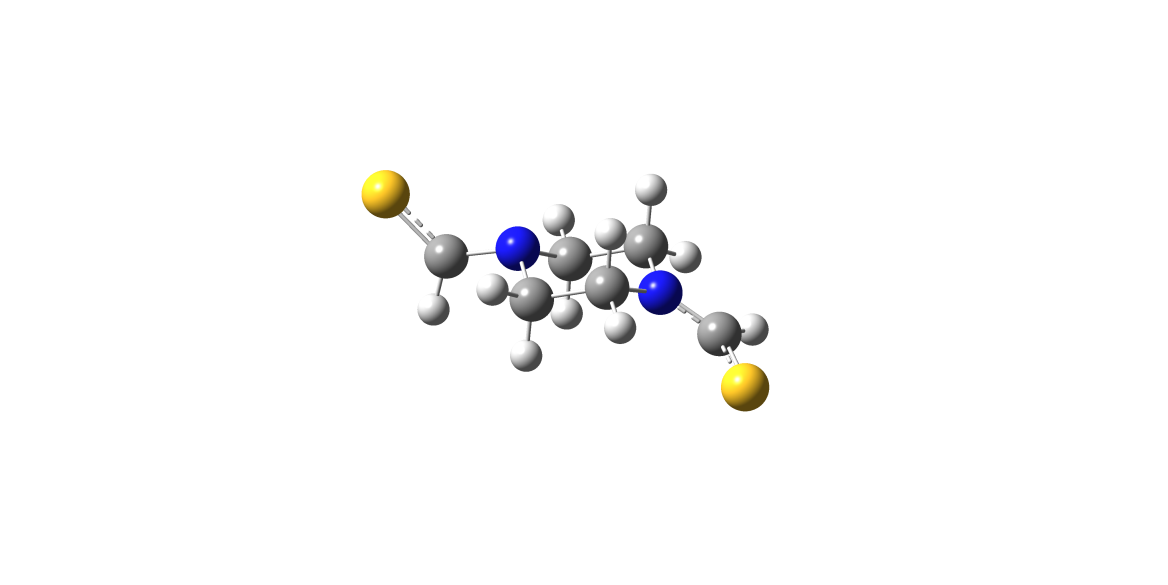 	AtomsXYZN -1.32024400 0.07860100  0.15105200 C  -0.69503400 1.27666300  -0.43339300 C  -2.47907200-0.27051200 -0.60825100 C   0.51789300  1.65912700   0.40455600 H  -0.37647500 1.10440600 -1.47564100 H  -1.42790100 2.08569600 -0.42103400 N  1.43784400 0.53104800   0.46524000 H   1.03426500  2.51461900  -0.03179000 H   0.19632200  1.91358800   1.41809400 C   0.83947800 -0.68714500   0.99265400 C  -0.36969000-1.05111900  0.14525400 H   1.59146800 -1.47346600  0.96730300 H   0.52795200 -0.50588600  2.02452600 H  -0.03599800-1.29806700  -0.87604100 H  -0.87483000-1.92105400   0.56821300 C   2.62960200  0.54533400  -0.17576500 S  3.68007500 -0.70221300  -0.38999900 S -3.97312300 -0.33245000   0.00165600 H  -2.29488900-0.50481000  -1.66574800 H   2.86660500  1.53795600  -0.55876700MP2/6-31++G(d,p)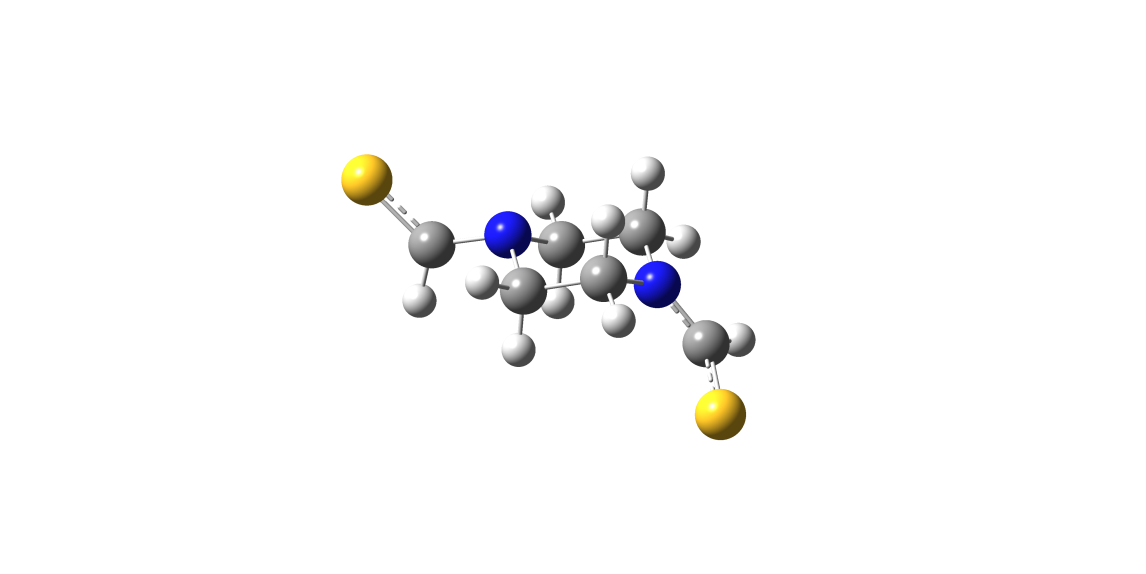 AtomsMulliken chargesMulliken chargesAtomsCisTransN1–0.407806–0.407865C2–0.047832–0.057225C30.4088350.408656C4–0.047832–0.049682H50.1194340.124999H60.1180950.119360N7–0.407805–0.407855H80.1180940.153873H90.1194320.116319C10–0.058325–0.057250C11–0.058325–0.049698H120.1547520.119370H130.1215390.125015H140.1215420.116340H150.1547520.153902C160.4088370.408656O17(S17)–0.473033–0.475468O18(S18)–0.473032–0.475476H190.0643390.067010H200.0643370.067018AtomsNBO chargesNBO chargesAtomsCisTransN1–0.49397–0.49375C2–0.27150–0.27285C30.516930.51687C4–0.27150–0.28383H50.235070.23795H60.248500.24937N7–0.49397–0.49376H80.248500.27719H90.235070.23362C10–0.28476–0.27288C11–0.28476–0.28385H120.277650.24938H130.236200.23796H140.236200.23364H150.277650.27721C160.516930.51688O17(S17)–0.60851–0.61113O18(S18)–0.60851–0.61116H190.144400.14657H200.144390.14657AtomsAPT chargesAPT chargesAtomsCisTransN1–0.778184–0.776368C20.3404640.349431C31.0588101.056933C40.3404660.262175H5–0.060956–0.055495H6–0.013936–0.012953N7–0.778184–0.776380H8–0.0139370.047126H9–0.060956–0.050225C100.2742920.349349C110.2742930.262057H120.046812–0.012939H13–0.046053–0.055449H14–0.046051–0.050147H150.0468130.047180C161.0588061.056960O17(S17)–0.773208–0.775741O18(S18)–0.773211–0.775735H19–0.048039–0.044902H20–0.048039–0.044877AtomsMulliken chargesMulliken chargesAtomsCisTransN1–0.346500–0.346531C2–0.056623–0.066114C3–0.011082–0.010232C4–0.056617–0.054415H50.1351880.141495H60.1281540.130021N7–0.346503–0.346531H80.1281520.166812H90.1351860.130020C10–0.063474–0.066113C11–0.063476–0.054414H120.1684540.130020H130.1355730.141492H140.1355800.130025H150.1684550.166813C16–0.011077–0.010225O17(S17)–0.217207–0.221735O18(S18)–0.217206–0.221735H190.1275130.130675H200.1275100.130673AtomsNBO chargesNBO chargesAtomsCisTransN1–0.42233–0.42187C2–0.27123-0.27261C3–0.12427–0.12176C4–0.27123-0.28789H50.245060.24854H60.254840.25618N7–0.42233–0.42187H80.254830.28373H90.245060.24375C10–0.28879–0.27261C11–0.28879–0.28790H120.284580.25617H130.246780.24853H140.246790.24376H150.284580.28373C16–0.12426–0.12176O17(S17)–0.14876–0.15463O18(S18)–0.14876–0.15464H190.224110.22658H200.224110.22658AtomsAPT chargesAPT chargesAtomsII-CisII-TransN1–0.816026–0.812415C20.3497090.384978C30.8536190.858898C40.3497190.179979H5–0.058092–0.051955H6–0.009330–0.009109N7–0.816029–0.812418H8–0.0093350.069097H9–0.058099–0.031764C100.2227540.384990C110.2227530.179980H120.063475–0.009111H13–0.028336–0.051961H14–0.028328–0.031762H150.0634770.069101C160.8536110.858894O17(S17)–0.586620–0.600549O18(S18)–0.586630–0.600556H190.0088560.012840H200.0088540.012840